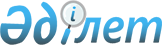 Қазақстан Республикасы білім және ғылым министрінің кейбір бұйрықтарына өзгерістер енгізу туралыҚазақстан Республикасы Білім және ғылым министрінің 2020 жылғы 7 сәуірдегі № 132 бұйрығы. Қазақстан Республикасының Әділет министрлігінде 2020 жылғы 8 сәуірде № 20339 болып тіркелді      БҰЙЫРАМЫН:       1. Қоса беріліп отырған Қазақстан Республикасы Білім және ғылым министрінің өзгерістер енгізілетін кейбір бұйрықтарының тізбесі бекітілсін.      2. Қазақстан Республикасы Білім және ғылым министрлігінің Заң департаменті Қазақстан Республикасының заңнамасында белгіленген тәртіппен:      1) осы бұйрықтың Қазақстан Республикасы Әділет министрлігінде мемлекеттік тіркелуін;      2) осы бұйрық ресми жарияланғаннан кейін оны Қазақстан Республикасы Білім және ғылым министрлігінің интернет-ресурсында орналастыруды;      3. Осы бұйрықтың орындалуын бақылау жетекшілік ететін Қазақстан Республикасының Білім және ғылым вице-министріне жүктелсін.      4. Осы бұйрық алғашқы ресми жарияланған күнінен кейін күнтізбелік он күн өткен соң қолданысқа енгізіледі. Қазақстан Республикасы Білім және ғылым министрінің өзгерістер енгізілетін кейбір бұйрықтарының тізбесі       1. "Білім беру ұйымдары білім беру қызметінде пайдаланатын қатаң есептіліктегі құжаттардың нысанын бекіту туралы" Қазақстан Республикасы Білім және ғылым министрінің 2007 жылғы 23 қазандағы № 502 бұйрығына (Нормативтік құқықтық актілерді мемлекеттік тіркеу тізілімінде № 4991 болып тіркелген) мынадай өзгерістер енгізілсін:      көрсетілген бұйрықпен бекітілген білім беру ұйымдары білім беру қызметінде пайдаланатын қатаң есептіліктегі құжаттардың нысандарында:      нысан тақырыбы келесі редакцияда жазылсын:      "Қазақстан Республикасының Білім және ғылым министрлігі Орта білім беру ұйымдарының педагогтерінің жеке құрамын есепке алу кітабы";      Қазақстан Республикасының Білім және ғылым министрлігі Орта білім беру ұйымдарының педагог қызметкерлерінің жеке құрамын есепке алу кітабы нысанында:      бірінші және екінші бөлік келесі редакцияда жазылсын:      "Ескерту: Мектептің педагогтерінің жеке құрамын есепке алу кітабы (бұдан әрі - Есепке алу кітабы) барлық орта білім беру ұйымдарда жүргізіледі.      Жұмысқа кірген педагогтер келесі нөмір тәртібімен жазылады. Бір бетке 10 адамнан артық жазылмайды.".       2. "Білім беру ұйымдары жүзеге асыратын халықаралық ынтымақтастықты ұйымдастыру ережесін бекіту туралы" Қазақстан Республикасы Білім және ғылым министрінің 2007 жылғы 27 желтоқсандағы № 661 бұйрығына (Нормативтік құқықтық актілерді мемлекеттік тіркеу тізілімінде № 5106 болып тіркелген, Қазақстан Республикасының Орталық атқарушы және өзге де орталық мемлекеттік органдарының актілер жинағында 2008 жылғы 28 мамырда № 5 болып тіркелген) мынадай өзгерістер енгізілсін:       көрсетілген бұйрықпен бекітілген Білім беру ұйымдары жүзеге асыратын халықаралық ынтымақтастықты ұйымдастыру ережесінде:       4-тармақтың 1) тармақшасына орыс тілінде өзгерту енгізілді, қазақ тіліндегі мәтін өзгермейді;       8-тармақтың 1) тармақшасына орыс тілінде өзгерту енгізілді, қазақ тіліндегі мәтін өзгермейді;       8-тармақтың 4) тармақшасына орыс тілінде өзгерту енгізілді, қазақ тіліндегі мәтін өзгермейді;       8-тармақтың 7) тармақшасына орыс тілінде өзгерту енгізілді, қазақ тіліндегі мәтін өзгермейді;       2-қосымшада:       9-тармақ келесі редацияда жазылсын:      "9. Шетел азаматтарымен жинақталған топтар, тілдік даярлықты ұйымдастыру, үлгерімі нашарлармен жұмыс, шетелдіктерді оқытумен айналысатын оқытушылардың біліктілігін көтеру жүйесін ұйымдастыру, шетел азаматтарының білім алушылармен және педагог және ғылыми қызметкерлерімен жеке жоспарларды орындау туралы, шетел азаматтарының болашақтағы еңбек қызметінің ерекшеліктерін есепке алатын арнайы курстар, арнайы семинарлар тізімі, шетел азаматтары - білім алушылар үшін педагог және ғылыми қызметкерлермен дайындалған оқулықтар, оқу құралдары, әдістемелік нұсқаулықтар тізімін қоса қарастыру принципімен оқу үдерісін, әдістемелік, ғылыми-зерттеу және тәрбие жұмыстарын ұйымдастыру туралы қысқаша ақпарат.".       3. "Болашақ" халықаралық стипендиясы бойынша шығыс нормаларын, оқуға және тағылымдамадан өтуге арналған үлгілік шарттарды бекіту туралы" Қазақстан Республикасы Білім және ғылым министрінің 2012 жылғы 13 сәуірдегі № 163 бұйрығына (Нормативтік құқықтық актілерді мемлекеттік тіркеу тізілімінде № 7613 болып тіркелген, "Егемен Қазақстан" газетінің 2012 жылғы 29 мамырдағы № 274-278 (27352) санында жарияланған) мынадай өзгерістер енгізілсін:       2-тармақтың 2) тармақшасы келесі редакцияда жазылсын:       "2) осы бұйрыққа 3-қосымшаға сәйкес, Phd докторы, бейіні бойынша доктор (маман даярлауға жұмыс берушінің тапсырысын ұсынған мемлекеттік қызметшілер, педагогтер және ғылыми қызметкерлер, арасынан) дәрежесін алу үшін оқытуды ұйымдастыруға;";       2-тармақтың 3) тармақшасы келесі редакцияда жазылсын:       "3) осы бұйрыққа 4-қосымшаға сәйкес магистр дәрежесін алу үшін оқуды ұйымдастыруға (конкурсқа мемлекеттік қызметшілер, педагогтер және ғылыми қызметкерлер, инженерлік-техникалық қызметкерлер, мәдениет қызметкерлері, шығармашылық қызметкерлері, бұқаралық ақпарат құралдары редакциясының қызметкерлері санаттары бойынша қатысқан адамдар үшін);";      Phd докторы, бейіні бойынша (маман даярлауға жұмыс берушінің тапсырысын ұсынған мемлекеттік қызметшілер, ғылыми, педагог қызметкерлер арасынан) доктор дәрежесін алу үшін оқуды ұйымдастыруға арналған үлгілік шарттың тақырыбы келесі редакцияда жазылсын:       "Phd докторы, бейіні бойынша (маман даярлауға жұмыс берушінің тапсырысын ұсынған мемлекеттік қызметшілер, ғылыми, педагогтер арасынан) доктор дәрежесін алу үшін оқуды ұйымдастыруға арналған ҮЛГІЛІК ШАРТ";      Магистр дәрежесін алу үшін оқуды ұйымдастыруға арналған (конкурсқа мемлекеттік қызметшілер, ғылыми-педагог қызметкерлер, инженерлік-техникалық қызметкерлер, мәдениет қызметкерлері, шығармашылық қызметкерлер, бұқаралық ақпарат құралдары редакциясының қызметкерлері санаттары бойынша қатысқан адамдар үшін) үлгілік шарттың тақырыбы келесі редакцияда жазылсын:      "Магистр дәрежесін алу үшін оқуды ұйымдастыруға арналған (конкурсқа мемлекеттік қызметшілер, педагогтер, ғылыми қызметкерлер, инженерлік-техникалық қызметкерлер, мәдениет қызметкерлері, шығармашылық қызметкерлер, бұқаралық ақпарат құралдары редакциясының қызметкерлері санаттары бойынша қатысқан адамдар үшін) үлгілік шарт".       4. "Жаратылыстану-математика циклы пәндері бойынша Президенттік олимпиаданы, жалпы білім беретін пәндер бойынша республикалық олимпиадалар мен ғылыми жобалар конкурстарын, орындаушылардың республикалық конкурстары мен кәсіби шеберлік конкурстарын ұйымдастыру және өткізу қағидаларын бекіту туралы" Қазақстан Республикасы Білім және ғылым министрінің 2012 жылғы 13 сәуірдегі № 99 бұйрығына (Нормативтік құқықтық актілерді мемлекеттік тіркеу тізілімінде № 7547 болып тіркелген, Қазақстан Республикасы орталық атқарушы және өзге де орталық мемлекеттік органдарының актілер жинағы, 2012 жылғы № 8 (тираждың шыққан уақыты 24 шілдедегі 2012 ж.)) мынадай өзгерістер енгізілсін:       көрсетілген бұйрықпен бекітілген Орындаушылардың республикалық конкурстарын ұйымдастыру және өткізу қағидаларында:       3-тармақ келесі редакцияда жазылсын:      "3. Конкурстардың негізгі міндеттері оқушы жастардың шығармашылық қабілеттерін дамыту Қазақстан Республикасында музыкалық білім беруді жетілдіру мен дамыту, орындаушыларды оқытудың жаңа тиімді әдістемелерін іріктеу және енгізу, білім беру ұйымдары педагогтерінің шығармашылық қызметін ынталандыру болып табылады.".       5. "Балаларға арналған қосымша білім беру ұйымдары түрлері қызметінің үлгілік қағидаларын бекіту туралы" Қазақстан Республикасы Білім және ғылым министрінің 2013 жылғы 5 шілдедегі № 228 бұйрығына (Нормативтік құқықтық актілерді мемлекеттік тіркеу тізілімінде № 8565 болып тіркелген, "Казахстанская правда" газетінің 2013 жылғы 21 тамыздағы № 256 (27530) санында жарияланған) мынадай өзгерістер енгізілсін:       көрсетілген бұйрықпен бекітілген Балаларға арналған қосымша білім беру ұйымдары түрлері қызметінің үлгілік қағидаларында:       9-тармақ келесі редакцияда жазылсын:      "9. Балаларға арналған қосымша білім беру ұйымдарының білім беру және тәрбиелеу процесіне қатысушылар балалар, педагогтер және білім алушылардың заңды өкілдері болып табылады.";       32-тармақ келесі редакцияда жазылсын:      "32. Балаларға арналған қосымша білім беру ұйымдарында оқу-тәрбие үдерісін жетілдіруге, оқытудың жаңаша технологияларын енгізуге және әзірлеуге, педагогтер біліктілігін жетілдіруді қамтамасыз етуге бағытталған оқу-әдістемелік және ғылыми-әдістемелік жұмыстар жүзеге асырылады.".       6. "Жетiм балалар мен ата-анасының қамқорлығынсыз қалған балаларға арналған бiлiм беру ұйымдарының түрлері қызметінің үлгiлік қағидаларын бекіту туралы" Қазақстан Республикасы Білім және ғылым министрінің 2013 жылғы 18 маусымдағы № 229 бұйрығына (Нормативтік құқықтық актілерді мемлекеттік тіркеу тізілімінде № 8544 болып тіркелген, "Казахстанская правда" газетінің 2013 жылғы 4 қыркүйектегі № 265 (27539) санында жарияланған) мынадай өзгерістер енгізілсін:       көрсетілген бұйрықпен бекітілген Жетім балалар мен ата-анасының қамқорлығынсыз қалған балаларға арналған мектеп-интернаттар қызметінің үлгілік қағидасында:       18-тармақ келесі редакцияда жазылсын:      "18. Ақыл - есі кемістігінің күрделі түрі бар білім алушы кейбір пәндерден оқу бағдарламасын игере алмаған жағдайда оны оқыту жеке жоспарға сай жүргізіледі және оның білімі жетістіктері жеке ілгерілуімен бағаланады. Мектеп-интернаттың педагогикалық кеңесі балалардың үлгермеу себептерін зерделеу арқылы деректердің негізінде оларды жеке жоспар бойынша оқытуға көшіру туралы шешім қабылдайды. Педагогтердің әр пән бойынша жеке жоспарлары әр оқу жылына жасақталады және педагогикалық кеңесте бекітіледі.";       көрсетілген бұйрықпен бекітілген Жетім балалар мен ата-анасының қамқорлығынсыз қалған, ерекше білім берілуіне қажеттілігі бар балаларға арналған мектеп-интернаттар қызметінің үлгілік қағидаларында:       9-тармақ келесі редакцияда жазылсын:      "9. Ақыл - ой кемістігінің күрделі түрі бар білім алушы кейбір пәндерден оқу бағдарламасын игере алмаған жағдайда оны оқыту жеке жоспар бойынша жүргізіледі және оның білімі жеке жетістіктеріне сәйкес бағаланады. Балаларды жеке жоспар бойынша оқытуға көшіру мектеп-интернаттың педагогикалық кеңесінің үлгермеу себептерін зерделеу арқылы қабылданған шешімнің негізінде жүзеге асырылады. Педагогтердің әр пән бойынша жеке жоспарлары әр оқу жылына жасалады және педагогикалық кеңесте бекітіледі.";       19-тармаққа орыс тілінде өзгерту енгізілді, қазақ тіліндегі мәтін өзгермейді;      20 тармақ келесі редакцияда жазылсын:      "20. Мектеп-интернаттың басшылары мен педагогтері Заңға сәйкес аттестаттаудан өтуге тиіс.".       7. "Мамандандырылған білім беру ұйымдарының түрлері қызметінің үлгілік қағидаларын бекіту туралы" Қазақстан Республикасы Білім және ғылым министрінің 2013 жылғы 19 шілдедегі № 289 бұйрығына (Нормативтік құқықтық актілерді мемлекеттік тіркеу тізілімінде № 8621 болып тіркелген, "Казахстанская правда" газетінің 2013 жылғы 2 қасанда № 286 (27560) санында жарияланған) мынадай өзгерістер енгізілсін:       көрсетілген бұйрықпен бекітілген Мамандандырылған мектеп, мамандандырылған лицей, (мамандандырылған мектеп-лицей), мамандандырылған гимназия (мамандандырылған мектеп-гимназия) қызметінің үлгілік қағидаларында:       29-тармақ келесі редакцияда жазылсын:      "29. Мамандандырылған мектептердің педагогтеріне ғылыми дәрежесі үшін мынадай қосымша ақы:";       көрсетілген бұйрықпен бекітілген Мамандандырылған мектеп-интернат, мамандандырылған мектеп-лицей-интернат, мамандандырылған мектеп-гимназия-интернат, мамандандырылған музыкалық мектеп-интернат, мамандандырылған спорт мектеп-интернаты (олимпиадалық резервтегі мамандандырылған мектеп-интернат-колледж), мамандандырылған хореография мектеп-интернаты (мамандандырылған хореография мектеп-интернат-училищесі), мамандандырылған әскери мектеп-интернаты, "Білім-инновация" лицей-интернаты қызметінің үлгілік қағидаларында:       33-тармақ келесі редакцияда жазылсын:      "33. Мектеп-интернатының педагогтеріне ғылыми дәрежесі үшін мынадай қосымша ақы:";       көрсетілген бұйрықпен бекітілген Мамандандырылған мектеп-кешені қызметінің үлгілік қағидаларында:      "35. Мектеп-кешенінің педагогтеріне ғылыми дәрежесі үшін мынадай қосымша ақы:".       8. "Техникалық және кәсіптік, орта білімнен кейінгі білім беру ұйымдарының түрлері қызметінің үлгілік қағидаларын бекіту туралы" Қазақстан Республикасы Білім және ғылым министрінің 2013 жылғы 11 қыркүйектегі № 369 бұйрығына (Нормативтік құқықтық актілерді мемлекеттік тіркеу тізілімінде № 8828 болып тіркелген, "Казахстанская правда" газетінің 2013 жылғы 4 наурыздағы № 43 (27664) санында жарияланған) мынадай өзгерістер енгізілсін:       көрсетілген бұйрықпен бекітілген Техникалық және кәсіптік, орта білімнен кейінгі білім беру ұйымдарының түрлері қызметінің үлгілік қағидаларында:       16-тармақ келесі редакцияда жазылсын:      "16. Колледждегі білім алушылар мен педагогтердің құқықтары мен міндеттері білім саласындағы Қазақстан Республикасының заңнамасымен айқындалады.";       23-тармақ келесі редакцияда жазылсын:      "23. Колледждердің білім беру процесіне қатысушылар: білім алушылар мен ата-аналар, педагогтер мен кәмелетке толмаған білім алушылардың заңды өкілдері болып табылады.";       27-тармақ келесі редакцияда жазылсын:       "27. Колледждердің педагогтер лауазымдарын ауыстыру меншік нысанына және ведомстволық бағыныстылығына қарамастан Қазақстан Республикасының заңнамасымен белгіленген тәртіпте жүзеге асырылады.";        50-тармақ келесі редакцияда жазылсын:      "50. ЖК-ның білім беру процесіне қатысушылар: білім алушылар мен ата-аналар, педагогтер мен кәмелетке толмаған білім алушылардың заңды өкілдері, жұмыс берушілер болып табылады.";       52, 53 және 54-тармақтар келесі редакцияда жазылсын:      "52. Мемлекеттік ЖК-дағы педагогтер лауазымдарының саны мен тізбесі Үлгілік штаттар негізінде, жеке меншік ЖК Қазақстан Республикасының заңнамасына сәйкес олардың құрылтайшылары немесе оған уәкілетті адам айқындайды.      53. ЖК-ның педагогтеріне білім алушыларды оқытумен және тәрбиелеумен байланысты кәсіптік қызметін жүзеге асыратын тұлғалар жатады.      54. ЖК-ның педагогтер лауазымдарын ауыстыру меншік нысанына және ведомстволық бағыныстылығына қарамастан Қазақстан Республикасының Еңбек кодексінде белгіленген тәртіппен жүзеге асырылады.";       77-тармақ келесі редакцияда жазылсын:      "77. Училищелердің білім беру процесіне қатысушылар білім алушылар, ата-аналар, педагогтер және кәмелетке толмаған білім алушылардың заңды өкілдері болып табылады.";       79 және 80-тармақтар келесі редакцияда жазылсын:      "79. Училищелердегі педагогтер саны мен педагогикалық қызметкерлер лауазымдарының тізбесі Үлгілік штаттар негізінде айқындалады.      80. Училищелердің педагогтер лауазымдарын ауыстыру меншік нысанына және ведомстволық бағыныстылығына қарамастан Қазақстан Республикасының білім беру саласындағы заңнамасымен белгіленген тәртіпте жүзеге асырылады.";       100-тармақ келесі редакцияда жазылсын:      "100. Орталықтың педагогтеріне білім алушыларды оқытумен және тәрбиелеумен байланысты кәсіптік қызметін жүзеге асыратын тұлғалар жатады.";       112, 113 және 114-тармақтар келесі редакцияда жазылсын:      "112. Оқу орталығының басшысы түзету мекемесінің басшысымен келісу бойынша Оқу орталығының басшы педагогтерін, оқу-әдістемелік персоналын лауазымдарға тағайындайды және босатады. Оларды жұмысқа қабылдау және босату тәртібі Оқу орталығының Жарғысында айқындалады.      113. Оқу орталығы басшысының, басшы, педагогтерінің, оқу-әдістемелік персоналының құқықтары мен міндеттері Оқу орталығының жарғысымен және түзету мекемесінің ішкі тәртіп қағидаларымен айқындалады.      114. Оқу орталығының басшысы және педагогтер тәрбиешілер жасақтары кеңестерінің құрамына кіреді, сотталғандармен жүргізілетін тәрбие жұмысына мекеме әкімшілігімен бірлесіп қатысады.";       115-тармақтың 2) тармақшасы келесі редакцияда жазылсын:      "2) Оқу орталығы әкімшілігінің, педагогтерінің және оқу-көмекші персоналының мекеме бөлімдері және қызметтерімен сотталғандарды оқыту, тәрбиелеу мәселелері бойынша өзара байланысын қамтамасыз етеді;";       132, 133, 134 және 135-тармақтар келесі редакцияда жазылсын:      "132. Колледж басшысы түзету мекемесінің бастығымен келісу бойынша Колледждің басшы, педагогтерін, оқу-әдістемелік персоналын лауазымдарға тағайындайды және босатады. Оларды тағайындау және босату тәртібі Колледждің Жарғысында айқындалады.      133. Колледждің басшы, педагогтерінің, оқу-әдістемелік персоналының құқықтары мен міндеттері Колледж Жарғысымен айқындалады.      134. Колледждің басшысы және педагогтер тәрбиешілер жасақтары кеңестерінің құрамына кіреді, сотталғандармен жүргізілетін тәрбие жұмысына мекеме әкімшілігімен бірлесіп қатысады.      135. Колледждің басшы, педагогтері және оқу-тәрбие персоналы штатын облыстық (қалалық) білім бөлімі айқындайды.";       136-тармақтың 2) тармақшасы келесі редакцияда жазылсын:      "2) Колледж әкімшілігінің, педагогтерінің және оқу-көмекші персоналының мекеме бөлімдерімен және қызметтерімен сотталғандарды оқыту, тәрбиелеу мәселелері бойынша өзара байланысын қамтамасыз етеді;";       139-тармақ келесі редакцияда жазылсын:      "139. Жабдықтар сатып алу, сондай-ақ Колледж орынжайларын ұстауға (коммуналдық қызметтер, ағымдық жөндеу және өзге де шығыстар) байланысты шығыстар, қызмет көрсететін персоналға еңбекақы төлеу түзету мекемелерінің қаражаты есебінен жүргізіледі. Басшы және педагогтердің, оқу-тәрбие персоналының еңбегіне ақы төлеу жергілікті бюджеттердің білім беруге көзделген қаражаты есебінен төленеді.".       9. "Ересектерге арналған қосымша білім беру ұйымдарының түрлері қызметінің үлгілік қағидаларын бекіту туралы" Қазақстан Республикасы Білім және ғылым министрінің 2013 жылғы 11 қыркүйектегі № 370 бұйрығына (Нормативтік құқықтық актілерді мемлекеттік тіркеу тізілімінде № 8829 болып тіркелген, "Казахстанская правда" газетінің 2014 жылғы 15 сәуірдегі № 72 (27693) санында жарияланған) мынадай өзгерістер енгізілсін:       көрсетілген бұйрықпен бекітілген Ересектерге арналған қосымша білім беру ұйымдарының түрлері қызметінің үлгілік қағидаларында:       4-тармақтың 5) тармақшасы келесі редакцияда жазылсын:      "5) әдіскер - оқу-әдістемелік, ғылыми-әдістемелік жұмысты орындайтын білім бөлімінің немесе ұйымның педагогтері;";       4-тармақтың 7) және 8) тармақшалары келесі редакцияда жазылсын:      "7) әдістемелік кабинет - білім беруді басқару органдарының ұйымдастыру - әдістемелік сүйемелдеуді, білім беру процесінің нәтижелілігін талдау мен бағалауды, педагогтың шығармашылық өсуіне және олардың кәсіптік тұрғыдан өзін-өзі жетілдіруіне жәрдемдесетін инновациялық педагогикалық тәжірибені жинақтау мен таратуды қамтамасыз ететін білім беруді басқару органдарының құрылымдық бөлімшесі;      8) оқу-әдістемелік жұмыс - оқу-тәрбиелік процесін психо-педагогикалық, дидактикалық-әдістемелік қамтамасыз ету, оқытудың жаңа технологияларын әзірлеу және енгізу, білім беру ұйымдарындағы педагогтердің біліктілігін арттыруды қамтамасыз ету жөніндегі қызмет.";       21-тармаққа орыс тілінде өзгерту енгізілді, қазақ тіліндегі мәтін өзгермейді;       26-тармақ келесі редакцияда жазылсын:      "26. Әдістемелік орталықтардың (кабинеттердің) құрылымы мен штаттары білім беру ұйымдарының мақсаттары мен міндеттеріне, ерекшеліктеріне педагогтердің санына қарай қалыптастырылады және құрылтайшы келісімімен анықталып, ұйым басшысымен бекітіледі.";       40-тармақ келесі редакцияда жазылсын:      "40. Орталықтың педагогтеріне білім алушыларды оқыту және тәрбиелеуге байланысты білім беру қызметімен айналысатын тұлғалар жатады.".       10. "Педагог лауазымын және кәмелетке толмағандармен жұмыс істеуге байланысты лауазымдарды атқаруға өмір бойына тыйым салу туралы сот үкімін орындау қағидаларын бекіту туралы" Қазақстан Республикасы Білім және ғылым министрінің 2014 жылғы 23 қыркүйектегі № 388 бұйрығына (Нормативтік құқықтық актілерді мемлекеттік тіркеу тізілімінде № 9821 болып тіркелген, "Казахстанская правда" газетінің 2015 жылғы 12 ақпандағы № 28 (27904) санында жарияланған) мынадай өзгерістер енгізілсін:       көрсетілген бұйрықпен бекітілген Педагог лауазымын және кәмелетке толмағандармен жұмыс істеуге байланысты лауазымдарды атқаруға өмір бойына тыйым салу туралы сот үкімін орындау қағидаларында:       6-тармақ келесі редакцияда жазылсын:      "6. Басшы күнтізбелік бір күн ішінде:      1) қызметкердің педагог лауазымын және кәмелетке толмағандармен жұмыс істеуге байланысты лауазымдарды атқаруына тыйым салу туралы заңды күшіне енген сот үкімінің көшірмесін алғанда;      2) педагогтың педагог лауазымын атқару құқығынан айырылғандығы туралы сот үкімінің бар екені немесе жасырылғаны анықталған жағдайда оны атқарып отырған лауазымынан босатады.      Бұл ретте педагогке кәмелетке толмағандармен жұмыс істеуге байланысты өзге жұмыс ұсынылмауы тиіс.";       8-тармақ келесі редакцияда жазылсын:      "8. Басшы жылына бір рет педагогтердің педагог лауазымын және кәмелетке толмағандармен жұмыс істеуге байланысты лауазымдарды атқаруға өмір бойына тыйым салынған шектеулерінің бар-жоғы туралы мәліметті Қазақстан Республикасы Бас прокуратурасының Құқықтық статистика және арнайы есепке алу комитетінің аумақтық органдарымен тұрғылықты жері бойынша пробация қызметінен салыстырып тексеріп отыруға міндетті.".       11. "Білім беру ұйымдарында эксперимент режимінде іске асырылатын білім беру бағдарламаларын әзірлеу, сынақтан өткізу және енгізу қағидаларын бекіту туралы" Қазақстан Республикасы Білім және ғылым министрінің 2015 жылғы 27 наурыздағы № 139 бұйрығына (Нормативтік құқықтық актілерді мемлекеттік тіркеу тізілімінде № 10916 болып тіркелген, "Әділет" ақпараттық-құқықтық жүйесінде 2015 жылғы 12 маусымда жарияланған) мынадай өзгерістер енгізілсін:       көрсетілген бұйрықпен бекітілген Білім беру ұйымдарында эксперимент режимінде іске асырылатын білім беру бағдарламаларын әзірлеу, сынақтан өткізу және енгізу қағидаларында:       5-тармақ келесі редакцияда жазылсын:      "5. Эксперименттік білім беру бағдарламаларын әзірлеуді педагогтер, ғалымдар, ғылыми және ғылыми-педагогикалық қызметкерлер жүзеге асырады.";       6-тармақтың 2) тармақшасы келесі редакцияда жазылсын:      "2) педагогикалық және педагогтер, ғылыми қызметкерлерді кәсіби даярлау және қайта даярлау;".       12. "Болашақ" халықаралық стипендиясын іске асыру бойынша кейбір шаралар туралы" Қазақстан Республикасы Білім және ғылым министрінің 2015 жылғы 22 мамырдағы № 318 бұйрығына (Нормативтік құқықтық актілерді мемлекеттік тіркеу тізілімінде № 11258 болып тіркелген, "Әділет" ақпараттық-құқықтық жүйесінде 2015 жылғы 10 маусымда жарияланған) мынадай өзгерістер енгізілсін:       көрсетілген бұйрықпен бекітілген "Болашақ" халықаралық стипендиясы тағайындалуына үміткерлер үшін мемлекеттік және шет тілдерін білуінің, сондай-ақ пәндік емтихандардың қажетті ең төменгі деңгейі осы бұйрыққа қосымшаға сәйкес редакцияда жазылсын.       13. "Баланың құқықтарын қорғау саласындағы тәуекел дәрежесін бағалау критерийлерін және тексеру парақтарын бекіту туралы" Қазақстан Республикасы Білім және ғылым министрінің 2015 жылғы 28 желтоқсандағы № 708 және Қазақстан Республикасы Ұлттық экономика министрінің м.а. 2015 жылғы 30 желтоқсандағы № 832 бірлескен бұйрығына (Нормативтік құқықтық актілерді мемлекеттік тіркеу тізілімінде № 12844 болып тіркелген, "Әділет" ақпараттық-құқықтық жүйесінде 2016 жылғы 11 наурызда жарияланған) мынадай өзгерістер енгізілсін:       көрсетілген бұйрықпен бекітілген Жетім балалар мен ата-аналарының қамқорлығынсыз қалған балаларға арналған білім беру, денсаулық сақтау және халықты әлеуметтік қорғау ұйымдары қызметінің субъективті критерийлерінде:       реттік нөмірі 16-жол мынадай редакцияда жазылсын:       "       реттік нөмірлері 19 және 20-жолдар мынадай редакцияда жазылсын:       "       көрсетілген бұйрықпен бекітілген Девиантты мінез-құлықты балаларға арналған арнайы және ерекше режимде ұстайтын білім беру ұйымдары қызметінің субъективті критерийлерінде:       реттік нөмірлері 9 және 10-жолдар мынадай редакцияда жазылсын:       "       көрсетілген бұйрықпен бекітілген Баланың құқықтарын қорғау саласындағы тексеру парағы 3-қосымшада:       реттік нөмірі 16-жол мынадай редакцияда жазылсын:       "      реттік нөмірлері 19 және 20-жолдар мынадай редакцияда жазылсын:      "       көрсетілген бұйрықпен бекітілген Баланың құқықтарын қорғау саласындағы тексеру парағы 4-қосымшада:      реттік нөмірлері 9 және 10-жолдар мынадай редакцияда жазылсын: "       көрсетілген бұйрықпен бекітілген Баланың құқықтарын қорғау саласындағы тексеру парағы 6-қосымшада:       реттік нөмірлері 6 және 7-жолдар мынадай редакцияда жазылсын:       "       14. "Орта білім беру ұйымдарында сынып жетекшілігі туралы ережені бекіту туралы" Қазақстан Республикасы Білім және ғылым министрінің 2016 жылғы 12 қаңтардағы № 18 бұйрығына (Нормативтік құқықтық актілерді мемлекеттік тіркеу тізілімінде № 13067 болып тіркелген, "Әділет" ақпараттық-құқықтық жүйесінде 2016 жылғы 2 ақпанда жарияланған) мынадай өзгерістер енгізілсін:       көрсетілген бұйрықпен бекітілген Орта білім беру ұйымдарында сынып жетекшілігі туралы ережесінде:       2-тармақ келесі редакцияда жазылсын:      "2. Ереже сыныптағы білім алушылардың оқу-тәрбие процесі шеңберіндегі қызметін үйлестіру бойынша педагогке (бұдан әрі - сынып жетекшісі) жүктелген функцияларды айқындайды.";       10-тармақтың 1) тармақшасының екінші абзацы келесі редакцияда жазылсын:      "педагогтермен және білім беру, денсаулық сақтау ұйымдарының басқа қызметкерлерімен, білім алушылардың ата-аналарымен және басқа заңды өкілдерімен өзара іс-қимыл жасау, оларға білім алушыларды тәрбиелеуде көмек көрсету (жеке, психолог, әлеуметтік педагог, қосымша білім беру педагогы арқылы);";       10-тармақтың 1) тармақшасының жиырмасыншы абзацы келесі редакцияда жазылсын:       "жалпы білім беретін пәндер бойынша педагогтермен өзара әрекеттесу;";       14-тармақтың 2) тармақшасы келесі редакцияда жазылсын:      "2) психологтың және жеке педагогтердің кеңесін алады;".       15. "Қолайсыз ауа райы метеожағдайларында орта білім беру ұйымдарында, сондай-ақ техникалық және кәсіптік білімнің білім беру бағдарламаларын іске асыратын білім беру ұйымдарында сабақтарды тоқтату қағидаларын бекіту туралы" Қазақстан Республикасы Білім және ғылым министрінің 2016 жылғы 18 қаңтардағы № 42 бұйрығына (Нормативтік құқықтық актілерді мемлекеттік тіркеу тізілімінде № 13076 болып тіркелген, "Әділет" ақпараттық-құқықтық жүйесінде 2016 жылғы 25 ақпанда жарияланған) мынадай өзгерістер енгізілсін:       көрсетілген бұйрықпен бекітілген Қолайсыз ауа райы метеожағдайларында орта білім беру ұйымдарында, сондай-ақ техникалық және кәсіптік білімнің білім беру бағдарламаларын іске асыратын білім беру ұйымдарында сабақтарды тоқтату қағидаларында:       3-тармақтың бірінші бөлігі келесі редакцияда жазылсын:       "3. Облыстардың, Нұр-Сұлтан, Алматы және Шымкент қалаларының білім басқармалары, аудандық (қалалық) білім бөлімдері жыл сайын:";       6-тармақ келесі редакцияда жазылсын:      "6. Сабақ тоқтатылған күндері білім беру ұйымының қызметі бекітілген жұмыс режиміне, педагогтердің қызметі белгіленген оқу жүктемесіне, сабақ кестесіне, басқа қызметкерлердің қызметі жұмыс уақытының режиміне, ауысым кестесіне сәйкес жүзеге асырылады.";       3 бөлімнің тақырыбы келесі редакцияда жазылсын:      "3. Сабақ тоқтатылған күндері мектептердегі педагогтердің функциясы".       16. "Мектепке дейінгі тәрбие мен оқытуды, бастауыш, негізгі орта және жалпы орта білімнің жалпы білім беретін оқу бағдарламаларын, техникалық және кәсіптік, орта білімнен кейінгі, қосымша білімнің білім беру бағдарламаларын және арнайы оқу бағдарламаларын іске асыратын білім беру ұйымдарында жұмыс істейтін педагог қызметкерлер мен оларға теңестірілген тұлғаларды және білім және ғылым саласындағы басқа да азаматтық қызметшілерді аттестаттаудан өткізу қағидалары мен шарттарын бекіту туралы" Қазақстан Республикасы Білім және ғылым министрінің 2016 жылғы 27 қаңтардағы № 83 бұйрығына (Нормативтік құқықтық актілерді мемлекеттік тіркеу тізілімінде № 13317 болып тіркелген, "Әділет" ақпараттық-құқықтық жүйесінде 2016 жылғы 11 наурызда жарияланған) мынадай өзгерістер енгізілсін:       тақырыбы келесі редакцияда жазылсын:      "Мектепке дейінгі тәрбие мен оқытуды, бастауыш, негізгі орта және жалпы орта білімнің жалпы білім беретін оқу бағдарламаларын, техникалық және кәсіптік, орта білімнен кейінгі, қосымша білімнің білім беру бағдарламаларын және арнайы оқу бағдарламаларын іске асыратын білім беру ұйымдарында жұмыс істейтін педагогтерді және білім және ғылым саласындағы басқа да азаматтық қызметшілерді аттестаттаудан өткізу қағидалары мен шарттарын бекіту туралы";       1-тармақ келесі редакцияда жазылсын:      "1. Қоса беріліп отырған Мектепке дейінгі тәрбие мен оқытуды, бастауыш, негізгі орта және жалпы орта білімнің жалпы білім беретін оқу бағдарламаларын, техникалық және кәсіптік, орта білімнен кейінгі, қосымша білімнің білім беру бағдарламалары және арнайы оқу бағдарламаларын іске асыратын білім беру ұйымдарында жұмыс істейтін педагогтарды және білім және ғылым саласындағы басқа да азаматтық қызметшілерді аттестаттаудан өткізу қағидалары мен шарттары бекітілсін.";       көрсетілген бұйрықпен бекітілген Мектепке дейінгі тәрбие мен оқытудың, бастауыш, негізгі орта және жалпы орта білімнің жалпы білім беретін оқу бағдарламаларын, техникалық және кәсіптік, орта білімнен кейінгі, қосымша білімнің білім беру бағдарламаларын және арнайы оқу бағдарламаларын іске асыратын білім беру ұйымдарында жұмыс істейтін педагогтерді және білім және ғылым саласындағы басқа да азаматтық қызметшілерді аттестаттаудан өткізу қағидалары мен шарттарында:       тақырыбы келесі редакцияда жазылсын:      "Мектепке дейінгі тәрбие мен оқытудың, бастауыш, негізгі орта және жалпы орта білімнің жалпы білім беретін оқу бағдарламаларын, техникалық және кәсіптік, орта білімнен кейінгі, қосымша білімнің білім беру бағдарламаларын және арнайы оқу бағдарламаларын іске асыратын білім беру ұйымдарында жұмыс істейтін педагогтарды және білім және ғылым саласындағы басқа да азаматтық қызметшілерді аттестаттаудан өткізу қағидалары мен шарттары";       1-тармақ келесі редакцияда жазылсын:        "1. Осы Мектепке дейінгі тәрбие мен оқытудың, бастауыш, негізгі орта және жалпы орта білімнің жалпы білім беретін оқу бағдарламаларын, техникалық және кәсіптік, орта білімнен кейінгі, қосымша білімнің білім беру бағдарламаларын және арнайы оқу бағдарламаларын іске асыратын білім беру ұйымдарында жұмыс істейтін педагогтарды және білім және ғылым саласындағы басқа да азаматтық қызметшілерді аттестаттаудан өткізу қағидалары мен шарттары (бұдан әрі - Қағидалар) Қазақстан Республикасының 2015 жылғы 23 қарашадағы Еңбек кодексінің 139-бабының 7-тармағына, "Білім туралы" 2007 жылғы 27 шілдедегі Қазақстан Республикасының Заңына (бұдан әрі - Заң) сәйкес әзірленді.";       2-тармақтың 1), 2), 3), 4), және 5) тармақшалары келесі редакцияда жазылсын:       "1) апелляцияларды қарау жөніндегі республикалық комиссия (бұдан әрі - республикалық апелляциялық комиссия) - педагогтардың ұлттық біліктілік тестілеуі нәтижелерімен келіспеуі жағдайында туындайтын даулы мәселелер бойынша шешім қабылдайтын, білім беру саласындағы уәкілетті орган құратын комиссия;      2) біліктілік санаты - осы Қағидалармен айқындалатын біліктілік талаптарына сай келетін педагогтардың кәсіби құзыреттілік деңгейі;      3) біліктілік тестілеуі - білім беру саласындағы уәкілетті орган әзірлеген тестілер бойынша мектепке дейінгі тәрбие мен оқытудың жалпы білім беретін оқу бағдарламаларын, техникалық және кәсіптік, орта білімнен кейінгі, қосымша білімнің білім беру бағдарламаларын іске асыратын білім беру ұйымдарында жұмыс істейтін педагогтардың кәсіби құзыреттілігінің деңгейін айқындауға бағытталған рәсім;      4) кезекті аттестаттау - әр бес жыл өткен сайын педагогтарға біліктілік санатын беру (растау) үшін мерзімді жүзеге асырылатын рәсім;      5) қызметтің қорытындыларын кешенді талдамалық жинақтау - келесі көрсеткіштер негізінде педагогтардың кәсіби құзыретін жүйелі, бірізді және объективті зерделеу: білім алушылардың (тәрбиеленушілер) білім сапасы, іскерлігі мен дағдылары, жетістіктері, сабақ беру (тәрбиелеу және оқыту) сапасы және аттестаттау кезеңіндегі кәсіби жетістіктері;";       2-тармақтың 7) тармақшалары келесі редакцияда жазылсын:       "7) педагогтардың біліктілігін арттыру - білім беру саласындағы уәкілетті орган айқындайтын тәртіппен оқыту мен сабақ беру сапасын арттыру үшін кәсіби білімін, іскерлігін, дағдыларын және құзыреттілігін жаңартуға, сондай-ақ бұрын алғандарын қолдауға, кеңейтуге, тереңдетуге және жетілдіруге мүмкіндік беретін оқыту;";       2-тармақтың 9) тармақшалары келесі редакцияда жазылсын:       "9) ұлттық біліктілік тестілеуі - білім беру саласындағы уәкілетті орган айқындаған ұйым әзірлеген тестілер бойынша бастауыш, негізгі орта және жалпы орта білімнің жалпы білім беретін оқу бағдарламаларын және арнайы білімнің оқу бағдарламаларын іске асыратын білім беру ұйымдарында жұмыс істейтін педагогтардың кәсіби құзыреттілік деңгейін айқындауға бағытталған рәсім.";       3-тармақ келесі редакцияда жазылсын:       "3. Педагогтарды аттестаттаудан өткізу үшін тиісті деңгейдегі: білім беру ұйымдарында, аудандық (қалалық) білім бөлімдерінде, облыстардың, Нұр-Сұлтан, Алматы және Шымкент қалаларының білім басқармаларында, білім беру саласындағы уәкілетті органда (республикалық ведомостволық бағынысты ұйымдар үшін), тиісті саланың уәкілетті органдарында аттестаттау комиссиялары құрылады.";       7 және 8-тармақтар келесі редакцияда жазылсын:       "7. Салалық мемлекеттік органдардың білім беру ұйымдарының педагогтарды аттестаттауды білім беру ұйымдарының және салалық мемлекеттік органдардың аттестаттау комиссиялары жүзеге асырады.      8. Салалық органдарда білікті мамандар болмаған жағдайда білім беру ұйымының басшысы білім беруді басқару органына педагогтарды аттестаттау туралы өтінішпен жүгінеді.";       2-бөлім тақырыбы келесі редакцияда жазылсын:       "2-бөлім. Мектепке дейінгі тәрбие мен оқытудың, бастауыш, негізгі орта және жалпы орта білімнің жалпы білім беретін оқу бағдарламаларын, техникалық және кәсіптік, орта білімнен кейінгі, қосымша білімнің білім беру бағдарламаларын және арнайы оқу бағдарламаларын іске асыратын білім беру ұйымдарында жұмыс істейтін педагогтарды және білім және ғылым саласындағы басқа да азаматтық қызметшілерді аттестаттаудан өткізу тәртібі мен шарттары";       1-тарау тақырыбы келесі редакцияда жазылсын:       "1-тарау. Мектепке дейінгі тәрбие мен оқытудың жалпы білім беретін оқу бағдарламаларын, техникалық және кәсіптік, орта білімнен кейінгі, қосымша білімнің білім беру бағдарламаларын іске асыратын білім беру ұйымдарында жұмыс істейтін педагогтарды аттестаттаудан өткізу тәртібі мен шарттары";       1-параграф тақырыбы келесі редакцияда жазылсын:       "1-параграф. Мектепке дейінгі тәрбие мен оқытудың жалпы білім беретін оқу бағдарламаларын, техникалық және кәсіптік, орта білімнен кейінгі, қосымша білімнің білім беру бағдарламаларын іске асыратын білім беру ұйымдарында жұмыс істейтін педагогтарды кезекті аттестаттаудан өткізу тәртібі";       10-тармақ келесі редакцияда жазылсын:       "10. Мектепке дейінгі тәрбие мен оқытудың жалпы білім беретін оқу бағдарламаларын, техникалық және кәсіптік, орта білімнен кейінгі, қосымша білімнің білім беру бағдарламаларын іске асыратын білім беру ұйымдарында жұмыс істейтін педагогтарды аттестаттау кезекті немесе мерзімінен бұрын болып бөлінеді.";       12-тармақ келесі редакцияда жазылсын:       "12. Педагогтарды біліктілік санаттарын алу (растау) үшін кезекті аттестаттау (бұдан әрі - біліктілік санаттарын алу (растау) үшін кезекті аттестаттаудан өтетін аттестатталушылар) аттестатталушы қызметінің қорытындыларын кешенді талдамалық жинақтау жолымен бір кезеңде жүзеге асырылады.";       15-тармақтың бірінші, екінші және үшінші абзацтары келесі редакцияда жазылсын:       "екінші біліктілік санатына - білім беру ұйымы деңгейінде ұйымдастырылатын сараптамалық кеңес, құрамында: әдістемелік кабинеттердің әдіскерлері, әдістемелік бірлестіктердің басшылары, ауданның (қаланың) жоғары білікті педагогтері, ҚР "Атамекен" ҰКП-ның, қоғамдық ұйымдардың, кәсіподақтардың, жұмыс берушілердің өкілдері;      бірінші біліктілік санатына - аудан (қала) деңгейінде ұйымдастырылатын сараптамалық кеңес, құрамында: әдістемелік кабинеттердің әдіскерлері, әдістемелік бірлестіктердің басшылары, ауданның (қаланың) жоғары білікті педагогтері, біліктілікті арттыру институттарының өкілдері, ҚР "Атамекен" ҰКП-ның, қоғамдық ұйымдардың, кәсіподақтардың, жұмыс берушілердің өкілдері;      жоғары біліктілік санатына - облыс деңгейінде ұйымдастырылатын сараптамалық кеңес, құрамында: әдістемелік кабинеттердің немесе орталықтардың әдіскерлері және облыстың білім беру ұйымдарының, біліктілікті арттыру ұйымдарының жоғары білікті педагогтері, ҚР "Атамекен" ҰҒП-ның, қоғамдық ұйымдардың, кәсіподақтардың, жұмыс берушілердің өкілдері.";       16-тармақтың 2) тармақшасы келесі редакцияда жазылсын:       "2) барлық аттестатталушы педагогтердің міндетті ұсынуы үшін қажетті құжаттардың көшірмелері:";       16-тармақтың 2) тармақшасының сегізінші абзацы келесі редакцияда жазылсын:       "педагогикалық қызмет нәтижелері: педагогтердің, білім алушылар мен тәрбиеленушілердің оқу, шығармашылық, спорттық, пәндік олимпиадаларға, конкурстарға, байқауларға, жарыстарға, ойындарға қатысуын растайтын құжаттар, марапаттау материалдары.";       2-параграф тақырыбы келесі редакцияда жазылсын:       "2-параграф. Мектепке дейінгі тәрбие мен оқытудың жалпы білім беретін оқу бағдарламаларын, техникалық және кәсіптік, орта білімнен кейінгі, қосымша білімнің білім беру бағдарламаларын іске асыратын білім беру ұйымдарында жұмыс істейтін педагогтерді мерзімнен бұрын аттестаттаудан өткізу тәртібі";       27-тармақ келесі редакцияда жазылсын:       "27. Мектепке дейінгі білім беру ұйымдарында жұмыс істейтін педагогтерді аттестаттау олардың біліктілікті арттыру және қайта даярлау курстарынан өтуін ескере отырып жүргізіледі.";       35-тармақтың бірінші, екінші және үшінші абзацтары келесі редакцияда жазылсын:       "екінші біліктілік санатына - білім беру ұйымы деңгейінде ұйымдастырылатын сараптамалық кеңес, құрамына: әдістемелік кабинеттердің әдіскерлері, әдістемелік бірлестіктердің басшылары, ауданның (қаланың) жоғары білікті педагогтері, "Атамекен" ҚР ҰКП, қоғамдық ұйымдар, кәсіподақтар, жұмыс берушілер өкілдері кіреді;      бірінші біліктілік санатына - аудан (қала) деңгейінде ұйымдастырылатын сараптамалық кеңес, құрамына: әдістемелік кабинеттердің әдіскерлері, әдістемелік бірлестіктердің басшылары, ауданның (қаланың) жоғары білікті педагогтері, біліктілікті арттыру институттары, "Атамекен" ҚР ҰКП, қоғамдық ұйымдар, кәсіподақтар, жұмыс берушілер өкілдері кіреді;      жоғары біліктілік санатына - облыс деңгейінде ұйымдастырылатын сараптамалық кеңес, құрамына: әдістемелік кабинеттердің әдіскерлері немесе облыстық білім беру ұйымдарының, біліктілікті арттыру ұйымдарының жоғары білікті педагогтері, "Атамекен" ҚР ҰҒП, қоғамдық ұйымдар, кәсіподақтар, жұмыс берушілер өкілдері кіреді.";       37-тармақтың 2) тармақшасы келесі редакцияда жазылсын:       "2) барлық аттестатталатын педагогтердің міндетті түрде ұсынуы үшін қажетті құжаттардың көшірмелері:";       37-тармақтың 2) тармақшасының жетінші және сегізінші абзацтары келесі редакцияда жазылсын:      "педагогтер қызметінің қорытындыларын кешенді талдамалық жинақтау қорытындылары: пікірлер, білім алушылар мен тәрбиеленушілерге, ата-аналарға, әріптестеріне және әкімшіліктерге сауалнама жүргізу нәтижелері, тәжірибе базасы басшыларының, жұмыс берушілердің пікірлері, ЖОО-ға түсу немесе жұмысқа орналасу туралы ақпарат;      педагогикалық қызмет нәтижелері: педагогтердің, білім алушылар мен тәрбиеленушілердің оқу, шығармашылық, спорттық, пәндік олимпиадаларға, конкурстарға, байқауларға, жарыстарға, ойындарға қатысуын растайтын құжаттар, марапаттау материалдары.";       2-тарау тақырыбы келесі редакцияда жазылсын:       "2-тарау. Бастауыш, негізгі орта және жалпы орта білімнің жалпы білім беретін оқу бағдарламаларын және арнайы оқу бағдарламаларын іске асыратын білім беру ұйымдарында жұмыс істейтін педагогтерді аттестаттаудан өткізу тәртібі мен шарттары";       45-тармақ келесі редакцияда жазылсын:       "45. Білім беру ұйымдарында жұмыс істейтін және бастауыш, негізгі орта және жалпы орта білімнің жалпы білім беретін оқу бағдарламаларын және арнайы оқу бағдарламаларын іске асыратын педагогтерді аттестаттау кезекті немесе мерзімінен бұрын болып бөлінеді.";       1-параграф тақырыбы келесі редакцияда жазылсын:       "1-параграф. Бастауыш, негізгі орта және жалпы орта білімнің жалпы білім беретін оқу бағдарламаларын және арнайы оқу бағдарламаларын іске асыратын білім беру ұйымдарында жұмыс істейтін педагогтерді кезекті аттестаттаудан өткізу тәртібі";       61-тармақтың екінші абзацы келесі редакцияда жазылсын:       "педагогтердің деректерін: ЖСН, аты-жөнін (бар болса әкесінің атын), өтініш берілген біліктілік санатын, пән атауын және тапсыру тілін енгізе отырып, біліктілік санаттарын алуға (растауға) кезекті аттестаттаудан өтетін аттестатталушылардың базасын қалыптастыру үшін;";       90-тармақтың бірінші, екінші, үшінші және төртінші абзацтары келесі редакцияда жазылсын:       ""педагог-модератор" біліктілігі санатына - білім беру ұйымдары деңгейінде ұйымдастырылатын сараптамалық кеңес, оның құрамына: білім беру ұйымдарының жоғары білікті педагогтері, "Атамекен" ҚР ҰКП, қоғамдық ұйымдар, кәсіподақ, жұмыс берушілер өкілдері кіреді;      "педагог-сарапшы" біліктілік санатына - аудан (қала) деңгейінде ұйымдастырылатын сараптамалық кеңес, оның құрамына: әдістемелік кабинеттердің (орталықтардың) әдіскерлері, ауданның (қаланың) жоғары білікті педагогтері, біліктілікті арттыру, ұйымдары, "Атамекен" ҚР ҰКП, қоғамдық ұйымдар, кәсіподақ, жұмыс берушілер өкілдері кіреді;      "педагог-зерттеуші" біліктілік санатына - облыс деңгейінде ұйымдастырылатын сараптамалық кеңес, оның құрамына: әдістемелік орталықтардың әдіскерлері, облыстың жоғары білікті педагогтері, біліктілікті арттыру, "Атамекен" ҚР ҰКП, қоғамдық ұйымдар, кәсіподақ, жұмыс берушілер өкілдері кіреді;      "педагог-шебер" біліктілік санатына - облыс, Нұр-Сұлтан, Алматы және Шымкент қалалары деңгейінде ұйымдастырылатын сараптамалық кеңес, оның құрамына: әдістемелік орталықтардың әдіскерлері және облыстың білім беру ұйымдарының, біліктілікті арттыру ұйымдарының, әдістемелік кабинеттердің жоғары білікті педагогтері, қамқоршылық кеңестер, "Атамекен" ҚР ҰКП, "Назарбаев Зияткерлік мектептері" дербес білім беру ұйымы, қоғамдық ұйымдар, кәсіподақ, жұмыс берушілер өкілдері кіреді, оның құрамы облыстардың, Нұр-Сұлтан, Алматы және Шымкент қалаларының білім беруді басқару органы басшысының бұйрығымен бекітіледі.";       104-тармақтың үшінші бөлігі келесі редакцияда жазылсын:       "Әдістемелік жұмысқа ауысқан кезде педагогтің бұрын берілген санаты сақталады.";       105-тармақ келесі редакцияда жазылсын:       "105. Педагогтерге біліктілік санатының қолданылу мерзімі аяқталған жағдайда, жасына байланысты зейнетақыларға дейін төрт жылдан аспайтын уақыт қалған жағдайда, оларда бар біліктілік санаттары кезекті аттестаттаудан босату туралы өтінішке (еркін нысан) сәйкес зейнеткерлік жасқа толғанға дейін сақталады. Біліктілік санатының қолданылу мерзімін ұзарту туралы бұйрықты білім беру ұйымының басшысы шығарады.";       110-тармақ келесі редакцияда жазылсын:       "110. Педагогтердің "Өзін-өзі тану" пәнін оқыту кезінде біліктілік санаты бұрын сабақ берген пән бойынша біліктілік санатына теңестіріледі және аттестаттаудың қолданылу мерзімі аяқталғанға дейін сақталады.      Психологиялық, диагностикалық (білім алушылардың ерекше білім алу қажеттіліктерін анықтау бөлігінде), түзету, әлеуметтік-педагогикалық қызметті жүзеге асыратын педагогтерге дипломда көрсетілген мамандыққа сәйкес немесе қайта даярлау курстарынан өтуді ескере отырып, "педагог-модератор", "педагог-сарапшы", "педагог-зерттеуші", "педагог-шебер" біліктілік санаты беріледі.      "Көркем еңбек" пәні бойынша аттестаттау кезінде "Технология", "Бейнелеу өнері", "Сызу" мамандықтары бойынша диплом, сондай-ақ кәсіптік оқыту негізге алынады.";       112-тармақ келесі редакцияда жазылсын:       "112. Арнайы білім беру ұйымдарында дипломда көрсетілген пәндерді оқытатын педагогтер білім беру ұйымдарында қайта даярлау курстарынан өту нәтижесінде алынған сертификат негізінде оқытатын пәндер бойынша аттестатталады.";       114-тармақ келесі редакцияда жазылсын:       "114. Біліктілік санаты педагогтердің өтініші негізінде, бірақ келесі жағдайларда 3 жылдан аспайтын мерзімге ұзартылады:";       114-тармақтың 1) тармақшасы келесі редакцияда жазылсын:        "1) "Әлеуметтік мәні бар аурулардың және айналадағылар үшін қауіп төндіретін аурулардың тізбесін бекіту туралы" Қазақстан Республикасы Денсаулық сақтау және әлеуметтік даму министрінің 2015 жылғы 21 мамырдағы № 367 бұйрығымен бекітілген (Нормативтік құқықық актілерді мемлекеттік тіркеу тізілімінде № 11512 болып тіркелген) әлеуметтік мәні бар аурулардың және айналадағылар үшін қауіп төндіретін аурулардың тізбесіне сәйкес педагогтердің уақытша еңбекке жарамсыздығы;";       115-тармақтың 6) тармақшасы келесі редакцияда жазылсын:       "6) біліктілік санатын беру (растау) үшін аттестатталушыны (жоғары білім беру ұйымдарынан келген және біліктілік санаты жоқ педагогтерден басқа) аттестаттау туралы куәліктің көшірмесі);";       2-параграф тақырыбы келесі редакцияда жазылсын:       "2-параграф. Бастауыш, негізгі орта және жалпы орта білімнің жалпы білім беретін оқу бағдарламаларын және арнайы оқу бағдарламаларын іске асыратын білім беру ұйымдарында жұмыс істейтін педагогтерді мерзімнен бұрын аттестаттаудан өткізу тәртібі";       1-қосымша тақырыбы келесі редакцияда жазылсын:       "Мектепке дейінгі тәрбие мен оқытудың, бастауыш, негізгі орта және жалпы орта білімнің жалпы білім беретін оқу бағдарламаларын, техникалық және кәсіптік, орта білімнен кейінгі, қосымша білімнің білім беру бағдарламаларын және арнайы оқу бағдарламаларын іске асыратын білім беру ұйымдарында жұмыс істейтін педагогтерді және білім және ғылым саласындағы басқа да азаматтық қызметшілерді аттестаттаудан өткізу қағидалары мен шарттарына 1-қосымша";       2-қосымша тақырыбы келесі редакцияда жазылсын:       "Мектепке дейінгі тәрбие мен оқытудың, бастауыш, негізгі орта және жалпы орта білімнің жалпы білім беретін оқу бағдарламаларын, техникалық және кәсіптік, орта білімнен кейінгі, қосымша білімнің білім беру бағдарламаларын және арнайы оқу бағдарламаларын іске асыратын білім беру ұйымдарында жұмыс істейтін педагогтерді және білім және ғылым саласындағы басқа да азаматтық қызметшілерді аттестаттаудан өткізу қағидалары мен шарттарына 2-қосымша";       3-қосымша тақырыбы келесі редакцияда жазылсын:       "Мектепке дейінгі тәрбие мен оқытудың, бастауыш, негізгі орта және жалпы орта білімнің жалпы білім беретін оқу бағдарламаларын, техникалық және кәсіптік, орта білімнен кейінгі, қосымша білімнің білім беру бағдарламаларын және арнайы оқу бағдарламаларын іске асыратын білім беру ұйымдарында жұмыс істейтін педагогтерді және білім және ғылым саласындағы басқа да азаматтық қызметшілерді аттестаттаудан өткізу қағидалары мен шарттарына 3-қосымша";       4-қосымша тақырыбы келесі редакцияда жазылсын:       "Мектепке дейінгі тәрбие мен оқытудың, бастауыш, негізгі орта және жалпы орта білімнің жалпы білім беретін оқу бағдарламаларын, техникалық және кәсіптік, орта білімнен кейінгі, қосымша білімнің білім беру бағдарламаларын және арнайы оқу бағдарламаларын іске асыратын білім беру ұйымдарында жұмыс істейтін педагогтерді және білім және ғылым саласындағы басқа да азаматтық қызметшілерді аттестаттаудан өткізу қағидалары мен шарттарына 4-қосымша";       5-қосымша тақырыбы келесі редакцияда жазылсын:        "Мектепке дейінгі тәрбие мен оқытудың, бастауыш, негізгі орта және жалпы орта білімнің жалпы білім беретін оқу бағдарламаларын, техникалық және кәсіптік, орта білімнен кейінгі, қосымша білімнің білім беру бағдарламаларын және арнайы оқу бағдарламаларын іске асыратын білім беру ұйымдарында жұмыс істейтін педагогтерді және білім және ғылым саласындағы басқа да азаматтық қызметшілерді аттестаттаудан өткізу қағидалары мен шарттарына 5-қосымша";        6-қосымша тақырыбы келесі редакцияда жазылсын:       "Мектепке дейінгі тәрбие мен оқытудың, бастауыш, негізгі орта және жалпы орта білімнің жалпы білім беретін оқу бағдарламаларын, техникалық және кәсіптік, орта білімнен кейінгі, қосымша білімнің білім беру бағдарламаларын және арнайы оқу бағдарламаларын іске асыратын білім беру ұйымдарында жұмыс істейтін педагогтерді және білім және ғылым саласындағы басқа да азаматтық қызметшілерді аттестаттаудан өткізу қағидалары мен шарттарына 6-қосымша";       7-қосымша тақырыбы келесі редакцияда жазылсын:       "Мектепке дейінгі тәрбие мен оқытудың, бастауыш, негізгі орта және жалпы орта білімнің жалпы білім беретін оқу бағдарламаларын, техникалық және кәсіптік, орта білімнен кейінгі, қосымша білімнің білім беру бағдарламаларын және арнайы оқу бағдарламаларын іске асыратын білім беру ұйымдарында жұмыс істейтін педагогтерді және білім және ғылым саласындағы басқа да азаматтық қызметшілерді аттестаттаудан өткізу қағидалары мен шарттарына 7-қосымша";       8-қосымша тақырыбы келесі редакцияда жазылсын:       "Мектепке дейінгі тәрбие мен оқытудың, бастауыш, негізгі орта және жалпы орта білімнің жалпы білім беретін оқу бағдарламаларын, техникалық және кәсіптік, орта білімнен кейінгі, қосымша білімнің білім беру бағдарламаларын және арнайы оқу бағдарламаларын іске асыратын білім беру ұйымдарында жұмыс істейтін педагогтерді және білім және ғылым саласындағы басқа да азаматтық қызметшілерді аттестаттаудан өткізу қағидалары мен шарттарына 8-қосымша";       9-қосымша тақырыбы келесі редакцияда жазылсын:       "Мектепке дейінгі тәрбие мен оқытудың, бастауыш, негізгі орта және жалпы орта білімнің жалпы білім беретін оқу бағдарламаларын, техникалық және кәсіптік, орта білімнен кейінгі, қосымша білімнің білім беру бағдарламаларын және арнайы оқу бағдарламаларын іске асыратын білім беру ұйымдарында жұмыс істейтін педагогтерді және білім және ғылым саласындағы басқа да азаматтық қызметшілерді аттестаттаудан өткізу қағидалары мен шарттарына 9-қосымша";       10-қосымша тақырыбы келесі редакцияда жазылсын:       "Мектепке дейінгі тәрбие мен оқытудың, бастауыш, негізгі орта және жалпы орта білімнің жалпы білім беретін оқу бағдарламаларын, техникалық және кәсіптік, орта білімнен кейінгі, қосымша білімнің білім беру бағдарламаларын және арнайы оқу бағдарламаларын іске асыратын білім беру ұйымдарында жұмыс істейтін педагогтерді және білім және ғылым саласындағы басқа да азаматтық қызметшілерді аттестаттаудан өткізу қағидалары мен шарттарына 10-қосымша";       11-қосымша тақырыбы келесі редакцияда жазылсын:       "Мектепке дейінгі тәрбие мен оқытудың, бастауыш, негізгі орта және жалпы орта білімнің жалпы білім беретін оқу бағдарламаларын, техникалық және кәсіптік, орта білімнен кейінгі, қосымша білімнің білім беру бағдарламаларын және арнайы оқу бағдарламаларын іске асыратын білім беру ұйымдарында жұмыс істейтін педагогтерді және білім және ғылым саласындағы басқа да азаматтық қызметшілерді аттестаттаудан өткізу қағидалары мен шарттарына 11-қосымша";       12-қосымша тақырыбы келесі редакцияда жазылсын:        "Мектепке дейінгі тәрбие мен оқытудың, бастауыш, негізгі орта және жалпы орта білімнің жалпы білім беретін оқу бағдарламаларын, техникалық және кәсіптік, орта білімнен кейінгі, қосымша білімнің білім беру бағдарламаларын және арнайы оқу бағдарламаларын іске асыратын білім беру ұйымдарында жұмыс істейтін педагогтерді және білім және ғылым саласындағы басқа да азаматтық қызметшілерді аттестаттаудан өткізу қағидалары мен шарттарына 12-қосымша";        Біліктілік санатын беретін (растайтын) аттестаттау комиссиясы отырысының хаттамасында:        1-тармақ келесі редакцияда жазылсын:       "1. Мынадай педагогтер мәлімделген біліктілік санатына сәйкес келеді:";       2-тармақ келесі редакцияда жазылсын:       "2. Мынадай педагогтер мәлімделетін біліктілік санатына сәйкес келмейді:";       13-қосымша тақырыбы келесі редакцияда жазылсын:       "Мектепке дейінгі тәрбие мен оқытудың, бастауыш, негізгі орта және жалпы орта білімнің жалпы білім беретін оқу бағдарламаларын, техникалық және кәсіптік, орта білімнен кейінгі, қосымша білімнің білім беру бағдарламаларын және арнайы оқу бағдарламаларын іске асыратын білім беру ұйымдарында жұмыс істейтін педагогтерді және білім және ғылым саласындағы басқа да азаматтық қызметшілерді аттестаттаудан өткізу қағидалары мен шарттарына 13-қосымша";       14-қосымша тақырыбы келесі редакцияда жазылсын:       "Мектепке дейінгі тәрбие мен оқытудың, бастауыш, негізгі орта және жалпы орта білімнің жалпы білім беретін оқу бағдарламаларын, техникалық және кәсіптік, орта білімнен кейінгі, қосымша білімнің білім беру бағдарламаларын және арнайы оқу бағдарламаларын іске асыратын білім беру ұйымдарында жұмыс істейтін педагогтерді және білім және ғылым саласындағы басқа да азаматтық қызметшілерді аттестаттаудан өткізу қағидалары мен шарттарына 14-қосымша";       15-қосымша тақырыбы келесі редакцияда жазылсын:       "Мектепке дейінгі тәрбие мен оқытудың, бастауыш, негізгі орта және жалпы орта білімнің жалпы білім беретін оқу бағдарламаларын, техникалық және кәсіптік, орта білімнен кейінгі, қосымша білімнің білім беру бағдарламаларын және арнайы оқу бағдарламаларын іске асыратын білім беру ұйымдарында жұмыс істейтін педагогтерді және білім және ғылым саласындағы басқа да азаматтық қызметшілерді аттестаттаудан өткізу қағидалары мен шарттарына 15-қосымша";       16-қосымша тақырыбы келесі редакцияда жазылсын:       "Мектепке дейінгі тәрбие мен оқытудың, бастауыш, негізгі орта және жалпы орта білімнің жалпы білім беретін оқу бағдарламаларын, техникалық және кәсіптік, орта білімнен кейінгі, қосымша білімнің білім беру бағдарламаларын және арнайы оқу бағдарламаларын іске асыратын білім беру ұйымдарында жұмыс істейтін педагогтерді және білім және ғылым саласындағы басқа да азаматтық қызметшілерді аттестаттаудан өткізу қағидалары мен шарттарына 16-қосымша";       17-қосымша тақырыбы келесі редакцияда жазылсын:       "Мектепке дейінгі тәрбие мен оқытудың, бастауыш, негізгі орта және жалпы орта білімнің жалпы білім беретін оқу бағдарламаларын, техникалық және кәсіптік, орта білімнен кейінгі, қосымша білімнің білім беру бағдарламаларын және арнайы оқу бағдарламаларын іске асыратын білім беру ұйымдарында жұмыс істейтін педагогтерді және білім және ғылым саласындағы басқа да азаматтық қызметшілерді аттестаттаудан өткізу қағидалары мен шарттарына 17-қосымша".       17. "Еңбек нарығының қажеттіліктерін ескере отырып, техникалық және кәсiптiк, орта бiлiмнен кейiнгi, жоғары және жоғары оқу орнынан кейiнгi бiлiмi бар кадрларды даярлауға, жоғары және (немесе) жоғары оқу орнынан кейінгі білім беру ұйымдарының дайындық бөлімдеріне, сондай-ақ мектепке дейінгі тәрбиелеу мен оқытуға, орта білім беруге мемлекеттiк бiлiм беру тапсырысын орналастыру қағидаларын бекіту туралы" Қазақстан Республикасы Білім және ғылым министрінің 2016 жылғы 29 қаңтардағы № 122 бұйрығына (Нормативтік құқықтық актілерді мемлекеттік тіркеу тізілімінде № 13418 болып тіркелген, "Әділет" ақпараттық-құқықтық жүйесінде 2016 жылғы 17 наурызда жарияланған) мынадай өзгерістер енгізілсін:       көрсетілген бұйрықпен бекітілген Еңбек нарығының қажеттіліктерін ескере отырып, техникалық және кәсiптiк, орта бiлiмнен кейiнгi, жоғары және жоғары оқу орнынан кейiнгi бiлiмi бар кадрларды даярлауға, жоғары және (немесе) жоғары оқу орнынан кейінгі білім беру ұйымдарының дайындық бөлімдеріне, сондай-ақ мектепке дейінгі тәрбиелеу мен оқытуға, орта білім беруге мемлекеттiк бiлiм беру тапсырысын орналастыру қағидаларын бекіту туралы:       37-тармақтың 1) тармақшасы келесі редакцияда жазылсын:       "1) білім беру процесінің кадрлық және материалдық-техникалық қамтамасыз етілуі және педагогтердің біліктілік деңгейі; талапкерлерді кешенді тестілеудің барлық пәндері бойынша оқытушылардың болуы;";       39-тармақтың 5) тармақшасы келесі редакцияда жазылсын:       "5) конкурс шарттары бойынша білім беру бағдарламалары тобының бөлінісінде көлемі көрсетіле отырып, жоғары білімі бар педагогтерді даярлауға арналған мемлекеттік білім беру тапсырысы орналастырылатын педагогикалық жоғары оқу орындары.";       Жоғары оқу орнының ақпараттық картасы, 7-қосымшада:       реттік нөмірі II-жол мынадай редакцияда жазылсын:       "       Ақпараттық карталар бойынша ЖОО ранжирлеу әдістемесі, 9-қосымшада:       реттік нөмірі II-жол мынадай редакцияда жазылсын:       "       18. "Білім беру ұйымдарын бағалау өлшемшарттарын бекіту туралы" Қазақстан Республикасы Білім және ғылым министрінің 2016 жылғы 2 ақпандағы № 124 бұйрығына (Нормативтік құқықтық актілерді мемлекеттік тіркеу тізілімінде № 13364 болып тіркелген, "Әділет" ақпараттық-құқықтық жүйесінде 2016 жылғы 16 наурызда жарияланған) мынадай өзгерістер енгізілсін:       көрсетілген бұйрықпен бекітілген Мектепке дейінгі тәрбие мен оқытудың жалпы білім беретін бағдарламарын іске асыратын білім беру ұйымдарын бағалауға арналған өлшемшарттар мен дескрипторларда:       реттік нөмірі 5.4-жол мынадай редакцияда жазылсын:       "      Бастауыш, негізгі орта және жалпы орта білім берудің жалпы білім беретін оқу бағдарламаларын жүзеге асыратын білім беру ұйымдарын бағалауға арналған өлшемшарттар мен дескрипторлар:       реттік нөмірі 4.4-жол мынадай редакцияда жазылсын:       "       19. "Техникалық және кәсіптік білімнің білім беру бағдарламаларын іске асыратын білім беру ұйымдарына оқуға қабылдаудың үлгі қағидаларын бекіту туралы" Қазақстан Республикасы Білім және ғылым министрінің 2017 жылғы 14 ақпандағы № 66 бұйрығына (Нормативтік құқықтық актілерді мемлекеттік тіркеу тізілімінде № 14995 болып тіркелген, ҚР НҚА электрондық түрдегі эталондық бақылау банкінде 2017 жылғы 25 сәуірде жарияланған) мынадай өзгерістер енгізілсін:       көрсетілген бұйрықпен бекітілген Психологиялық-медициналық-педагогикалық консультациялар қызметiнің үлгілік қағидаларында:       7-тармақтың 1) тармақшасы келесі редакцияда жазылсын:      "1) педагогтер (психолог, мұғалім-логопед (логопед), дефектолог (олигофренопедагог, сурдопедагог, тифлопедагог), әлеуметтік педагог;".       20. "Техникалық және кәсіптік білімнің білім беру бағдарламаларын іске асыратын білім беру ұйымдарына оқуға қабылдаудың үлгі қағидаларын бекіту туралы" Қазақстан Республикасы Білім және ғылым министрінің 2018 жылғы 18 қазандағы № 578 бұйрығына (Нормативтік құқықтық актілерді мемлекеттік тіркеу тізілімінде № 17705 болып тіркелген, ҚР НҚА электрондық түрдегі эталондық бақылау банкінде 2018 жылғы 15 қарашада жарияланған) мынадай өзгерістер енгізілсін:       көрсетілген бұйрықпен бекітілген Техникалық және кәсіптік білімнің білім беру бағдарламаларын іске асыратын білім беру ұйымдарына оқуға қабылдаудың үлгі қағидаларында:       26-тармақ келесі редакцияда жазылсын:       "26. Білім беру ұйымында бірыңғай талаптардың сақталуын қамтамасыз ету және түсу емтихандар нәтижелерін бағалау кезіндегі даулы мәселелерді шешу, оқуға түсушілердің құқығын қорғау мақсатында білім беру ұйымы басшысының бұйрығымен апелляциялық комиссия құрылады. Апелляциялық комиссия мүшелері тақ санынан тұрады. Апелляциялық комиссия мүшелері тесттік пәндер бойынша техникалық және кәсіптік білім беру ұйымдарындағы педагогтердің санынан құрылады. Бір тестілеу пәні бойынша педагогтердің саны кемінде екі адамнан құрылады. Апелляциялық комиссия мүшелерінің құрамынан оның мүшелерінің көп дауысымен басшы сайланады.".       21. "Техникалық және кәсіптік білімі бар кадрларды даярлауды, қысқа мерзімді кәсіптік оқытуды, "Мәңгілік ел жастары - индустрияға!" ("Серпін") жобасы бойынша кадрлар даярлауды, еңбек ресурстарын және қысқартылатын жұмыскерлерді қайта даярлауды, "100/200" қағидаты бойынша "Жас маман" жобасы шеңберінде еңбек нарығында сұранысқа ие білікті кадрлар даярлау, сондай-ақ колледждер мен ЖОО-ларда кәсіпкерлік негіздеріне оқытуды ұйымдастыру және қаржыландыру қағидаларын бекіту туралы" Қазақстан Республикасы Білім және ғылым министрінің 2018 жылғы 26 қарашадағы № 646 бұйрығына (Нормативтік құқықтық актілерді мемлекеттік тіркеу тізілімінде № 17800 болып тіркелген, ҚР НҚА электрондық түрдегі эталондық бақылау банкінде 2018 жылғы 5 желтоқсанда жарияланған) мынадай өзгерістер енгізілсін:       көрсетілген бұйрықпен бекітілген Техникалық және кәсіптік білімі бар кадрларды даярлауды, қысқа мерзімді кәсіптік оқытуды, "Мәңгілік ел жастары - индустрияға!" ("Серпін") жобасы бойынша кадрлар даярлауды, еңбек ресурстарын және қысқартылатын жұмыскерлерді қайта даярлауды, "100/200" қағидаты бойынша "Жас маман" жобасы шеңберінде еңбек нарығында сұранысқа ие білікті кадрлар даярлауды, сондай-ақ колледждер мен ЖОО-ларда кәсіпкерлік негіздеріне оқытуды ұйымдастыру және қаржыландыру қағидаларында:       97-тармақтың бесінші абзацы келесі редакцияда жазылсын:       "-өндірісте жұмыс тәжірибесі бар және/немесе мәлімделген кәсіп (мамандық) бойынша соңғы бес жылда өндірісте тағылымдамадан өткен штаттағы педагогтердің тізімі;";       101-тармақтың 3) тармақшасы келесі редакцияда жазылсын:       "3) облыстардың, республикалық маңызы бар қалалардың және астананың әкімдері орынбасарларының қолы қойылған, жергілікті бюджет есебінен жабдықтар құнының кемінде 5% жергілікті атқарушы органдарды қосымша қаржыландырудың кепілдік хаты (ТжКБ ұйымдарының инфрақұрылымын дамытуға және/немесе жабдықтар үшін шығыс материалдарын сатып алуға және/немесе педагогтардың біліктілігін арттыруға және/немесе мәлімделген кәсіп (мамандық) бойынша шетелдік әріптестің аккредиттеу рәсімдеріне);". "Болашақ" халықаралық стипендиясы тағайындалуына үміткерлер үшін мемлекеттік және шет тілдерін білуінің, сондай-ақ пәндік емтихандардың қажетті ең төменгі деңгейі "Болашақ" халықаралық стипендиясы тағайындалуына үміткерлер үшін мемлекеттік тілді білуінің қажетті ең төменгі деңгейі      Ескерту: мемлекеттік тіл бойынша емтиханды (КАЗТЕСТ) А2 және одан жоғары деңгеймен тапсырғаны туралы Қазақстан Республикасы Білім және ғылым министрлігінің "Ұлттық тестілеу орталығы" РМК берген ресми сертификатты ұсынған тұлғалар мемлекеттік тілді білу деңгейін анықтау бойынша тестілеуден босатылады. "Болашақ" халықаралық стипендиясы тағайындалуына үміткерлер үшін шет тілін білуінің қажетті ең төменгі деңгейі      Ескерту:      Шет тіл бойынша емтиханды ресми сертификатты ұсынған тұлғалар шет тілді білу деңгейін анықтау бойынша тестілеуден босатылады.      Шетелдік жоғары оқу орындарынан шартсыз шақыру хатын алу үшін ағылшын тілі деңгейін көтеру қажет болған жағдайда конкурста "Жалпы конкурс" санаты бойынша қатысқан үміткерлер тіл деңгейін өз есебінен жоғарылатады.      * Техникалық бағыт - "Шетелде кадрлар даярлау жөнiндегi республикалық комиссия туралы" Қазақстан Республикасы Президентінің 2000 жылғы 12 қазандағы № 470 Жарғысына сәйкес Шетелде кадрлар даярлау жөніндегі республикалық комиссиясы жыл сайын бекітетін "Болашақ" халықаралық стипендиясын тағайындау үшін Басым мамандықтар тізбесінің (бұдан әрі - Тізбе) мына бөлімдеріндегі мамандықтар: Техникалық ғылымдар мен технологиялар; Жаратылыстану ғылымдары; Ауыл шаруашылығы ғылымдары.      Гуманитарлық бағыт -Тізбесінің мына бөлімдеріндегі мамандықтар: Әлеуметтік ғылымдар, экономика және бизнес; Гуманитарлық ғылымдар; Өнер.      Медициналық бағыт - Тізбесінің мына бөлімдеріндегі мамандықтар: Денсаулық сақтау және әлеуметтік қамсыздандыру (медицина).      **Бұл санаттың сертификаттары "Болашақ" халықаралық стипендиясына конкурс шеңберінде тестілеуден өту нәтижесінде алынған жағдайда қабылданады.      ***Көрстетілген елдер үшін ағылшын тілі бойынша тілдік курстардан өту Ұлыбританиядағы тілдік мектептерде жүзеге асырылады.      Бірінші сатылық деңгей - Қазақстан Республикасының аумағындағы тілдік курстарға жіберу үшін.      Екінші сатылық деңгей - шетелдегі тілдік курстарға жіберу үшін.      Үшінші сатылық деңгей - академиялық оқуға жіберу үшін.      Қазақстан Республикасының аумағындағы мерзімі 3 (үш) айдан аспайтын тілдік курстар аяқталғаннан кейін шетелдегі тілдік курстарға жіберу үшін CEFR (Common European Framework of Reference for Languages) шет тілін меңгеру бойынша жалпы еуропалық біліктіліктер стандарттарына сәйкес ағылшын тілін B2 деңгейінде білу деңгейін анықтауға арналған бақылау тестін тапсыру мүмкін.      Емтихандардың атаулары бойынша ақпарат:      IELTS (International English Language Testing System - Интернэйшэнал Инглиш Лэнгуич Тестинг Систэм) - ағылшын тілін білуді тестілеудің халықаралық жүйесі;      TCF (Test de connaissance du français - Тест де конэсонс дью фронсэ) - француз тілін білу тесті;      DELF (Diplome d'Etudes en Langue Francaise - Дипломэ тьюд он Лонг Фронcэз) - француз тілін білуі туралы диплом;      DALF (Diplоme Approfondi de Langue Franсaise - Дипломэ Апрофонди ду Лонг Фронсез) - француз тілін терең білуі туралы диплом;      HSK (Hanyu Shuiping Kaoshi - Ханьюй Шуйпин Каоши) - шетелдіктерді, қытай эмигранттарды және аз ұлттар өкілдерін қоса алғанда, қытай тілінде сөйлемейтін адамдардың қытай тілін білу деңгейін сертификаттауға арналған ҚХР мемлекеттік емтиханы;      Nouryekushiken (НорҰкущикэн) - жапон тілін білу деңгейін анықтау емтиханы;      TOPIK (Test of Proficiency in Korean - Тест оф Профишэнси ин Кориан) - корей тілін білу деңгейін анықтау емтиханы;      GRE (Graduate Record Examination - Градьюэйт Рекорд Экзаминэйшн) - нақты мамандық бойынша негізгі білімін тестілеу;      GMAT (General Management Admission Test - Дженерал Мэнэджмент Адмишэн Тест) - менеджмент саласындағы білім деңгейі мен біліктілігін анықтаудың электрондық тесті;      DELE (Diplomas de Español como Lengua Extranjera - Дипломас дэ Эспаньол комо Лингуа Икстранхера) - шет тілі ретінде испан тілін білу сертификаты;      CILS (Certificazione di Italiano come Lingua Straniera - Цертификационе ди Итальяно комэ Лингуа Страниера) - шет тілі ретінде итальян тілін білу деңгейін растаушы сертификат;      CELI (Certificatos di Conoscenza della Lingua Italiana - Цертификатос ди Коношэнза делльа Лингуа Итальяна) - шет тілі ретінде итальян тілін білу сертификаты;      Norskprøve, Bergentest (Нуржкпрэва, Баргентест) - шет тілі ретінде норвег тілін білу сертификаты;      PTIT (Profile Tourist and Informal Language Proficiency - Профайл Турист энд Информал Лэнгуич Профишэнси) - шет тілі ретінде голланд тілін білу сертификаты;      PAT (Profile academic and professional language proficiency - Профайл Акадэмик энд Профэшэнал Лэнгуич Профишэнси) - академиялық голланд тілін меңгеру деңгейін анықтау бойынша емтихан;      TestDaF (Test Deutsch als Fremdsprache - Тест Дойч альс Фремдшпрахэ) - Тест DaF Германияда оқу үшін қажетті неміс тілі деңгейін тексеретін тест. Бұл емтиханды әлем бойынша лицензияланған орталықтарда, сонымен қатар, Қазақстанда тапсыруға болады;      Goethe-Zertifikat (ГҰте Цертификат) - Неміс тілін білуін растау үшін қажетті ГҰте-Институтының сертификаты. ГҰте-институтында сертификат алу үшін емтиханды ГҰте-институттарында да, біздің әріптестеріміз болып табылатын емтихан алу орталықтарында да тапсыруға болады;      OnSet (ОнСэт) - неміс тілі деңгейін анықтауға арналған тест;      DSH (Deutsche Sprachprüfung für den Hochschulzugang - Дойч Шпрахпрюфунг фюр ден Хохшульцуганг) - DSH емтиханы Германиядағы жоғары оқу орындарының біріне түсу үшін қажет. DSH емтиханы Германия жоғары оқу орындарында кезекті семестрлер басталғанға дейін 3-4 апта бұрын тапсырылады;      TOEFL (Test of English as a Foreign Language - Тест оф Инглиш ас э Форейн Лэнгуич) - шет тілі ретінде ағылшын тілі бойынша тест мынадай түрлерге бөлінеді;      ITP (Institutional Testing Program - Инститьюшэнал Тестинг Програм) - үміткерлердің тілдік дайындығын алдын ала анықтауға арналған бейресми тест;      PBT (Paper-based test - Пэйпер-бэйзд тест) - қағаз жеткізгіштегі ресми тест;      IBT(Internet-based test - Интернет-бейзд тест) - Интернет арқылы тапсырылатын ресми тест.      CEFR (Common European Framework of Reference for Languages - Камон Еуропиан Фрэмворк оф Рэфэрэнс фор Лэнгуэджэс) - Шет тілін меңгеру бойынша жалпы еуропалық біліктіліктер стандарттар.      YKI (Yleiset Kielitutkinnot - Уляиссэт Киелитуткиннот) - фин тілін меңгеру деңгейін анықтау бойынша емтихан;      DAAD (Deutscher Akademischer Austauschdienst - Дойчэ Акадэмишер Аустаушдинст) - неміс академиялық алмасу қызметі;      PMT (Profile societal language proficiency - Профайл Сосайэтал Лэнгуич Профишэнси) - ауызекі голланд тілін меңгеру деңгейін анықтау бойынша емтихан;      PPT (Profile professional language proficiency - Профайл Профэшэнал Лэнгуич Профишэнси) - кәсіби голланд тілін меңгеру деңгейін анықтау бойынша емтихан. "Болашақ" халықаралық стипендиясын тағайындауға үміткерлер үшін пәндік емтихандардың қажетті ең төменгі деңгейі© 2012. Қазақстан Республикасы Әділет министрлігінің «Қазақстан Республикасының Заңнама және құқықтық ақпарат институты» ШЖҚ РМК      Қазақстан Республикасының
Білім және ғылым министрі      Қазақстан Республикасының
Білім және ғылым министріА. АймагамбетовҚазақстан Республикасы
Білім және ғылым министрінің
2020 жылғы 7 сәуірдегі
№ 132 бұйрығымен бекітілдіҚазақстан Республикасы
Білім және ғылым министрінің
2020 жылғы 7 сәуірдегі
№ 132 бұйрығымен бекітілдіҚазақстан Республикасы
Білім және ғылым министрінің
2020 жылғы 7 сәуірдегі
№ 132 бұйрығымен бекітілді16Педагогтердің педагогтік әдеп нормалары мен міндеттерін орындауыПедагогтердің педагогтік әдеп нормалары мен міндеттерін орындауыелеулі";";";19Педагогтердің тиісті бейіні бойынша арнайы педагогикалық немесе кәсіптік білімінің болуыПедагогтердің тиісті бейіні бойынша арнайы педагогикалық немесе кәсіптік білімінің болуыелеулі20Педагогтердің аттестаттаудан өту мерзімдерінің сақталуыПедагогтердің аттестаттаудан өту мерзімдерінің сақталуыелеулі";";";9Педагогтердің тиісті бейіні бойынша арнайы педагогикалық немесе кәсіптік білімінің болуыПедагогтердің тиісті бейіні бойынша арнайы педагогикалық немесе кәсіптік білімінің болуыелеулі10Педагогтердің аттестаттаудан өту мерзімдерінің сақталуыПедагогтердің аттестаттаудан өту мерзімдерінің сақталуыелеулі";";";16Педагогтердің педагогтік әдеп нормалары мен міндеттерін орындауыПедагогтердің педагогтік әдеп нормалары мен міндеттерін орындауы";";";";";";19Педагогтердің тиісті бейіні бойынша арнайы педагогикалық немесе кәсіптік білімінің болуыПедагогтердің тиісті бейіні бойынша арнайы педагогикалық немесе кәсіптік білімінің болуы20Педагогтердің аттестаттаудан өту мерзімдерінің сақталуыПедагогтердің аттестаттаудан өту мерзімдерінің сақталуы";";";";";";9Педагогтердің тиісті бейіні бойынша арнайы педагогикалық немесе кәсіптік білімінің болуыПедагогтердің тиісті бейіні бойынша арнайы педагогикалық немесе кәсіптік білімінің болуы10Педагогтердің аттестаттаудан өту мерзімдерінің сақталуыПедагогтердің аттестаттаудан өту мерзімдерінің сақталуы";";";";";";6Педагогтердің тиісті бейіні бойынша әлеуметтік педагогикалық немесе кәсіби білімдерінің бар болуыПедагогтердің тиісті бейіні бойынша әлеуметтік педагогикалық немесе кәсіби білімдерінің бар болуы7Педагогтердің аттестаттаудан өту мерзімдерінің сақталуыПедагогтердің аттестаттаудан өту мерзімдерінің сақталуы".".".".".".IIКадрлық қамтылуы және педагогтердің біліктілік деңгейіКадрлық қамтылуы және педагогтердің біліктілік деңгейі";";";IIКадрлық қамтылуы және педагогтердің біліктілік деңгейіC1C1".".".5.4Педагогтер және қосымша қызметкерлермен қамтамасыз ету (салмақтық коэффициенті = 1)uzdikПедагогтермен және қосымша қызметкерлермен 100 % қамтамасыз етілген. Педагогтердің лауазымдық қызметі біліктіліктеріне толық сәйкес. Жоғары білімді педагогтердің үлесі 95 %-100 %. Жоғары санатты және бірінші санаттылар 50 % және одан көп. Педагогтердің уақытылы біліктілік арттыру курстарынан өтуі үлесі 100 %Педагогтермен және қосымша қызметкерлермен 100 % қамтамасыз етілген. Педагогтердің лауазымдық қызметі біліктіліктеріне толық сәйкес. Жоғары білімді педагогтердің үлесі 95 %-100 %. Жоғары санатты және бірінші санаттылар 50 % және одан көп. Педагогтердің уақытылы біліктілік арттыру курстарынан өтуі үлесі 100 %zhaqsyПедагогтермен және қосымша қызметкерлермен 100 % қамтамасыз етілген. Педагогтердің лауазымдық қызметі біліктіліктеріне және білім беру қызметін лицензиялауға қойылатын біліктілік талаптарына сәйкес. Жоғары білімді педагогтердің үлесі 90 %. Жоғары санатты және бірінші санаттылар 30 % және одан көп. Педагогтердің уақытылы біліктілік арттыру курстарынан өтуі үлесі 90 %.Педагогтермен және қосымша қызметкерлермен 100 % қамтамасыз етілген. Педагогтердің лауазымдық қызметі біліктіліктеріне және білім беру қызметін лицензиялауға қойылатын біліктілік талаптарына сәйкес. Жоғары білімді педагогтердің үлесі 90 %. Жоғары санатты және бірінші санаттылар 30 % және одан көп. Педагогтердің уақытылы біліктілік арттыру курстарынан өтуі үлесі 90 %.ortashaПедагогтермен және қосымша қызметкерлермен 100 % қамтамасыз етілген. Педагогтердің лауазымдық қызметі біліктіліктеріне және білім беру қызметін лицензиялауға қойылатын біліктілік талаптарына сәйкес. Жоғары білімді педагогтердің үлесі 80%. Жоғары санатты және бірінші санаттылар 20 % және одан көп. Педагогтердің уақытылы біліктілік арттыру курстарынан өтуі үлесі 80 %.Педагогтермен және қосымша қызметкерлермен 100 % қамтамасыз етілген. Педагогтердің лауазымдық қызметі біліктіліктеріне және білім беру қызметін лицензиялауға қойылатын біліктілік талаптарына сәйкес. Жоғары білімді педагогтердің үлесі 80%. Жоғары санатты және бірінші санаттылар 20 % және одан көп. Педагогтердің уақытылы біліктілік арттыру курстарынан өтуі үлесі 80 %.nasharПедагогтермен және қосымша қызметкерлермен қамтамасыз етілуі толық емес. Педагогтердің лауазымдық қызметі біліктіліктеріне және білім беру қызметін лицензиялауға қойылатын біліктілік талаптарына сәйкес келмейді.Педагогтермен және қосымша қызметкерлермен қамтамасыз етілуі толық емес. Педагогтердің лауазымдық қызметі біліктіліктеріне және білім беру қызметін лицензиялауға қойылатын біліктілік талаптарына сәйкес келмейді.";";4.4Педагогикалық және қосымша қызметкерлермен кадрлық қамтамасыз ету (салмақтық коэффициенті = 1)uzdikПедагогтермен 100 % қамтамасыз етілген. Педагогтердің педагогикалық қызметкерлер лауазымының біліктілік сипаттамаларына толық сәйкес келуі. Жоғары білімді педагогтар үлесі 95 % - 100 % Жоғары және бірінші біліктілік санатты 50 % және одан жоғары. Біліктілігін арттыру курстарынан уақытылы өткен педагогтардың үлесі 100 %.Педагогтермен 100 % қамтамасыз етілген. Педагогтердің педагогикалық қызметкерлер лауазымының біліктілік сипаттамаларына толық сәйкес келуі. Жоғары білімді педагогтар үлесі 95 % - 100 % Жоғары және бірінші біліктілік санатты 50 % және одан жоғары. Біліктілігін арттыру курстарынан уақытылы өткен педагогтардың үлесі 100 %.zhaqsyПедагогтермен 100 % қамтамасыз етілген. Педагогтер білім беру қызметін лицензиялау кезінде талап етілетін педагогтер лауазымының біліктілік сипаттамасына және біліктілік талаптарына толық сәйкес келуі. Жоғары білімді педагогтардың үлесі 90 %-94 %. Біліктілігін арттыру курстарынан уақытылы өткен педагогтардың үлесі 90 %-дан жоғары. Жоғары және бірінші біліктілік санатты 30 % -дан жоғары.Педагогтермен 100 % қамтамасыз етілген. Педагогтер білім беру қызметін лицензиялау кезінде талап етілетін педагогтер лауазымының біліктілік сипаттамасына және біліктілік талаптарына толық сәйкес келуі. Жоғары білімді педагогтардың үлесі 90 %-94 %. Біліктілігін арттыру курстарынан уақытылы өткен педагогтардың үлесі 90 %-дан жоғары. Жоғары және бірінші біліктілік санатты 30 % -дан жоғары.ortashaПедагогтермен 100 % қамтамасыз етілген. Педагогтердің білім беру қызметін лицензиялау кезіндегі біліктілік талаптарына сәйкес келуі. Педагогтер лауазымының біліктілік сипаттамаларына сәйкессіздіктердің бар болуы. Жоғары білімді педагогтардың үлесі 80 %-89 %. Біліктілігін арттыру курстарынан уақытылы өткен педагогтардың үлесі 80 %-дан жоғары.Педагогтермен 100 % қамтамасыз етілген. Педагогтердің білім беру қызметін лицензиялау кезіндегі біліктілік талаптарына сәйкес келуі. Педагогтер лауазымының біліктілік сипаттамаларына сәйкессіздіктердің бар болуы. Жоғары білімді педагогтардың үлесі 80 %-89 %. Біліктілігін арттыру курстарынан уақытылы өткен педагогтардың үлесі 80 %-дан жоғары.nasharПедагогтермен толық қамтылмаған. Білім беру қызметін лицензиялау кезінде талап етілетін біліктілік талаптары мен педагогтердің лауазымдық сипаттамаларына білімі сәйкес келмейтін педагогтердің бар болуы.Педагогтермен толық қамтылмаған. Білім беру қызметін лицензиялау кезінде талап етілетін біліктілік талаптары мен педагогтердің лауазымдық сипаттамаларына білімі сәйкес келмейтін педагогтердің бар болуы.".".Қазақстан Республикасы
Білім және ғылым министрінің
2020 жылғы 7 сәуірдегі № 132
бұйрығына қосымшаҚазақстан Республикасы
Білім және ғылым министрінің
міндетін атқарушының
2015 жылғы 22 мамырдағы
№ 318 бұйрығына 1-қосымшаТест блоктарыТест тапсырмаларының жалпы саныЖеткілікті болып табылатын дұрыс жауаптардың саныПайыздық ара қатынасТыңдалым1507550%Лексика-грамматикалық тест1507550%Оқылым1507550%№Болжалды оқу еліСанаттарОқу тіліБірінші межелік деңгейМамандық бағыты*Екінші межелік деңгейҮшінші межелік деңгейЕскерту1234567891.АустралияТағылымдамаАғылшынIELTS: 9.0-ден 5.0
TОEFL:
ITP**/PBT 677-ден 417, IBT 120-дан 35Гуманитарлық, Техникалық, Медициналық_-1.АустралияИнженерлік-техникалық қызметкер
Докторантураға/резидентураға өз бетімен түскенАғылшынIELTS: 9.0-ден 5.0
TОEFL:
ITP**/PBT 677-ден 417, IBT 120-дан 35Гуманитарлық, Техникалық, МедициналықIELTS: 9.0-ден 6.0
TОEFL:
ITP**/PBT 677-ден 500, IBT 120-дан 60IELTS: 9.0-ден 7.0
TOEFL:
ITP**/PBT 677-ден 600, IBT 120-дан 1001.АустралияМемлекеттік қызметші
Педагог және ғылыми қызметкер
Мәдениет қызметкері, шығармашыл қызметкер
Бұқаралық ақпарат құралдары редакциясының қызметкеріАғылшынIELTS: 9.0-ден 5.5
TОEFL:
ITP**/PBT 677-ден 457, IBT 120-дан 46Гуманитарлық, Техникалық, МедициналықIELTS: 9.0-ден 6.0
TОEFL:
ITP**/PBT 677-ден 500, IBT 120-дан 60IELTS: 9.0-ден 7.0
TOEFL:
ITP**/PBT 677-ден 600, IBT 120-дан 1001.АустралияЖалпы конкурсАғылшын-Гуманитарлық, Техникалық, Медициналық-IELTS: 9.0-ден 6.5 TOEFL:
ITP**/PBT 677-ден 550, IBT 120-дан 792.Аустрия Республикасы, Германия Федеративтік Республикасы***ТағылымдамаАғылшын /НемісIELTS: 9.0-ден 5.0
TОEFL:
ITP**/PBT 677-ден 417, IBT 120-дан 35Гуманитарлық, Техникалық, Медициналық_-Германия Федеративтік Республикасында академиялық бағдарламалар бойынша оқуға үміткерлер YKI комиссиясымен әңгімелесуге жіберіледі.
Кейбір ЖОО-дағы "магистратура" бағдарламасына түскенде (мамандыққа байланысты) GMAT емтиханын тапсыру керек.2.Аустрия Республикасы, Германия Федеративтік Республикасы***Инженерлік-техникалық қызметкер
Докторантураға/резидентураға өз бетімен түскенАғылшын /НемісIELTS: 9.0-ден 5.0
TОEFL:
ITP**/PBT 677-ден 417, IBT 120-дан 35Гуманитарлық, Техникалық, МедициналықIELTS: 9.0-ден 6.0
TОEFL:
ITP**/PBT 677-ден 500, IBT 120-дан 60
Goethe-Zertifikat А1
DAAD
OnSet А2IELTS: 9.0-ден 7.0
TOEFL:
ITP**/PBT 677-ден 600, IBT 120-дан 100
Goethe-Zertifikat C1
Test-DaF 4; DSH 2Германия Федеративтік Республикасында академиялық бағдарламалар бойынша оқуға үміткерлер YKI комиссиясымен әңгімелесуге жіберіледі.
Кейбір ЖОО-дағы "магистратура" бағдарламасына түскенде (мамандыққа байланысты) GMAT емтиханын тапсыру керек.2.Аустрия Республикасы, Германия Федеративтік Республикасы***Мемлекеттік қызметші
Педагог және ғылыми қызметкер
Мәдениет қызметкері, шығармашыл қызметкер
Бұқаралық ақпарат құралдары редакциясының қызметкеріАғылшын /НемісIELTS: 9.0-ден 5.5
TОEFL:
ITP**/PBT 677-ден 457, IBT 120-дан 46Гуманитарлық, Техникалық, МедициналықIELTS: 9.0-ден 6.0
TОEFL:
ITP**/PBT 677-ден 500, IBT 120-дан 60
Goethe-Zertifikat А1
DAAD
OnSet А2IELTS: 9.0-ден 7.0
TOEFL:
ITP**/PBT 677-ден 600, IBT 120-дан 100
Goethe-Zertifikat C1
Test-DaF 4; DSH 2Германия Федеративтік Республикасында академиялық бағдарламалар бойынша оқуға үміткерлер YKI комиссиясымен әңгімелесуге жіберіледі.
Кейбір ЖОО-дағы "магистратура" бағдарламасына түскенде (мамандыққа байланысты) GMAT емтиханын тапсыру керек.2.Аустрия Республикасы, Германия Федеративтік Республикасы***Жалпы конкурсАғылшын /Неміс-Гуманитарлық, Техникалық, Медициналық_IELTS: 9.0-ден 6.5 TOEFL:
ITP**/PBT 677-ден 550, IBT 120-дан 79
Goethe-Zertifikat C1
Test-DaF 4; DSH 2Германия Федеративтік Республикасында академиялық бағдарламалар бойынша оқуға үміткерлер YKI комиссиясымен әңгімелесуге жіберіледі.
Кейбір ЖОО-дағы "магистратура" бағдарламасына түскенде (мамандыққа байланысты) GMAT емтиханын тапсыру керек.3.Бельгия Корольдігі, Бразилия Федеративтік Республикасы, Ұлыбритания, Дания Корольдігі, Үндістан Республикасы, Ирландия, Латвия Республикасы, Литва Республикасы, Макао, Мексика Құрама Штаттары, Жаңа Зеландия, Сингапур Республикасы, Тайвань, Чили Республикасы, Швеция Корольдігі, Эстония Республикасы, Оңтүстік Африка Республикасы***ТағылымдамаАғылшынIELTS: 9.0-ден 5.0
TОEFL:
ITP**/PBT 677-ден 417, IBT 120-дан 35Гуманитарлық, Техникалық, Медициналық--Дания Корольдігі, Бельгия Корольдігі, Латвия Республикасы "Докторантураға/резидентураға өз бетімен түскен" санаты бойынша ғана.3.Бельгия Корольдігі, Бразилия Федеративтік Республикасы, Ұлыбритания, Дания Корольдігі, Үндістан Республикасы, Ирландия, Латвия Республикасы, Литва Республикасы, Макао, Мексика Құрама Штаттары, Жаңа Зеландия, Сингапур Республикасы, Тайвань, Чили Республикасы, Швеция Корольдігі, Эстония Республикасы, Оңтүстік Африка Республикасы***Инженерлік-техникалық қызметкер
Докторантураға/резидентураға өз бетімен түскенАғылшынIELTS: 9.0-ден 5.0
TОEFL:
ITP**/PBT 677-ден 417, IBT 120-дан 35Гуманитарлық, Техникалық, МедициналықIELTS: 9.0-ден 6.0
TОEFL:
ITP**/PBT 677-ден 500, IBT 120-дан 60IELTS: 9.0-ден 7.0
TOEFL:
ITP**/PBT 677-ден 600, IBT 120-дан 100Дания Корольдігі, Бельгия Корольдігі, Латвия Республикасы "Докторантураға/резидентураға өз бетімен түскен" санаты бойынша ғана.3.Бельгия Корольдігі, Бразилия Федеративтік Республикасы, Ұлыбритания, Дания Корольдігі, Үндістан Республикасы, Ирландия, Латвия Республикасы, Литва Республикасы, Макао, Мексика Құрама Штаттары, Жаңа Зеландия, Сингапур Республикасы, Тайвань, Чили Республикасы, Швеция Корольдігі, Эстония Республикасы, Оңтүстік Африка Республикасы***Мемлекеттік қызметші
Педагог және ғылыми қызметкер
Мәдениет қызметкері, шығармашыл қызметкер
Бұқаралық ақпарат құралдары редакциясының қызметкеріАғылшынIELTS: 9.0-ден 5.5
TОEFL:
ITP**/PBT 677-ден 457, IBT 120-дан 46Гуманитарлық, Техникалық, МедициналықIELTS: 9.0-ден 6.0
TОEFL:
ITP**/PBT 677-ден 500, IBT 120-дан 60IELTS: 9.0-ден 7.0
TOEFL:
ITP**/PBT 677-ден 600, IBT 120-дан 100Дания Корольдігі, Бельгия Корольдігі, Латвия Республикасы "Докторантураға/резидентураға өз бетімен түскен" санаты бойынша ғана.3.Бельгия Корольдігі, Бразилия Федеративтік Республикасы, Ұлыбритания, Дания Корольдігі, Үндістан Республикасы, Ирландия, Латвия Республикасы, Литва Республикасы, Макао, Мексика Құрама Штаттары, Жаңа Зеландия, Сингапур Республикасы, Тайвань, Чили Республикасы, Швеция Корольдігі, Эстония Республикасы, Оңтүстік Африка Республикасы***Жалпы конкурсАғылшын-Гуманитарлық, Техникалық, Медициналық-IELTS: 9.0-ден 6.5 TOEFL:
ITP**/PBT 677-ден 550, IBT 120-дан 79Дания Корольдігі, Бельгия Корольдігі, Латвия Республикасы "Докторантураға/резидентураға өз бетімен түскен" санаты бойынша ғана.4.Италия Республикасы***ТағылымдамаАғылшын /ИтальянIELTS: 9.0-ден 5.0
TОEFL:
ITP**/PBT 677-ден 417, IBT 120-дан 35Гуманитарлық, Техникалық, Медициналық_-Итальян тілінде оқуға үміткерлер конкурсқа қатысуға CILS, CELI сертификаттары болғанда ғана жіберіледі.4.Италия Республикасы***Инженерлік-техникалық қызметкер
Докторантураға/резидентураға өз бетімен түскенАғылшын /ИтальянIELTS: 9.0-ден 5.0
TОEFL:
ITP**/PBT 677-ден 417, IBT 120-дан 35Гуманитарлық, Техникалық, МедициналықIELTS: 9.0-ден 6.0
TОEFL:
ITP**/PBT 677-ден 500, IBT 120-дан 60
CILS A2/CELI 1IELTS: 9.0-ден 7.0
TOEFL:
ITP**/PBT 677-ден 600, IBT 120-дан 100
CILS Tre-C1/CELI 4Итальян тілінде оқуға үміткерлер конкурсқа қатысуға CILS, CELI сертификаттары болғанда ғана жіберіледі.4.Италия Республикасы***Мемлекеттік қызметші
Педагог және ғылыми қызметкер
Мәдениет қызметкері, шығармашыл қызметкер
Бұқаралық ақпарат құралдары редакциясының қызметкеріАғылшын /ИтальянIELTS: 9.0-ден 5.5
TОEFL:
ITP**/PBT 677-ден 457, IBT 120-дан 46Гуманитарлық, Техникалық, МедициналықIELTS: 9.0-ден 6.0
TОEFL:
ITP**/PBT 677-ден 500, IBT 120-дан 60
CILS A2/CELI 1IELTS: 9.0-ден 7.0
TOEFL:
ITP**/PBT 677-ден 600, IBT 120-дан 100
CILS Tre-C1/CELI 4Итальян тілінде оқуға үміткерлер конкурсқа қатысуға CILS, CELI сертификаттары болғанда ғана жіберіледі.4.Италия Республикасы***Жалпы конкурсАғылшын /Итальян-Гуманитарлық, Техникалық, Медициналық-IELTS: 9.0-ден 6.5
TOEFL:
ITP**/PBT 677-ден 550, IBT 120-дан 79
CILS Tre-C1/CELI 4Итальян тілінде оқуға үміткерлер конкурсқа қатысуға CILS, CELI сертификаттары болғанда ғана жіберіледі.5.Канада, Америка Құрама ШтаттарыТағылымдамаАғылшынIELTS: 9.0-ден 5.0
TОEFL:
ITP**/PBT 677-ден 417, IBT 120-дан 35Гуманитарлық, Техникалық, Медициналық_-"Магистратура", "докторантура" бағдарламаларына түскенде GRE, GMAT емтихандарын тапсыру керек (мамандыққа және бағдарламаға байланысты). Жарамды IELTS сертификаты болмаған жағдайда, үміткерлер конкурстық іріктеудің ІІ туры шеңберінде шет тілін меңгеру деңгейін анықтау үшін TOEFL ITP тестін тапсырады.5.Канада, Америка Құрама ШтаттарыИнженерлік-техникалық қызметкер
Докторантураға/резидентураға өз бетімен түскенАғылшынIELTS: 9.0-ден 5.0
TОEFL:
ITP**/PBT 677-ден 417, IBT 120-дан 35Гуманитарлық, Техникалық, МедициналықIELTS: 9.0-ден 6.0
TОEFL:
ITP**/PBT 677-ден 500, IBT 120-дан 60IELTS: 9.0-ден 7.0
TOEFL:
ITP**/PBT 677-ден 600, IBT 120-дан 100"Магистратура", "докторантура" бағдарламаларына түскенде GRE, GMAT емтихандарын тапсыру керек (мамандыққа және бағдарламаға байланысты). Жарамды IELTS сертификаты болмаған жағдайда, үміткерлер конкурстық іріктеудің ІІ туры шеңберінде шет тілін меңгеру деңгейін анықтау үшін TOEFL ITP тестін тапсырады.5.Канада, Америка Құрама ШтаттарыМемлекеттік қызметші
Педагог және ғылыми қызметкер
Мәдениет қызметкері, шығармашыл қызметкер
Бұқаралық ақпарат құралдары редакциясының қызметкеріАғылшынIELTS: 9.0-ден 5.5
TОEFL:
ITP**/PBT 677-ден 457, IBT 120-дан 46Гуманитарлық, Техникалық, МедициналықIELTS: 9.0-ден 6.0
TОEFL:
ITP**/PBT 677-ден 500, IBT 120-дан 60IELTS: 9.0-ден 7.0
TOEFL:
ITP**/PBT 677-ден 600, IBT 120-дан 100"Магистратура", "докторантура" бағдарламаларына түскенде GRE, GMAT емтихандарын тапсыру керек (мамандыққа және бағдарламаға байланысты). Жарамды IELTS сертификаты болмаған жағдайда, үміткерлер конкурстық іріктеудің ІІ туры шеңберінде шет тілін меңгеру деңгейін анықтау үшін TOEFL ITP тестін тапсырады.5.Канада, Америка Құрама ШтаттарыЖалпы конкурсАғылшын-Гуманитарлық, Техникалық, Медициналық-IELTS: 9.0-ден 6.5
TOEFL:
ITP**/PBT 677-ден 550, IBT 120-дан 79"Магистратура", "докторантура" бағдарламаларына түскенде GRE, GMAT емтихандарын тапсыру керек (мамандыққа және бағдарламаға байланысты). Жарамды IELTS сертификаты болмаған жағдайда, үміткерлер конкурстық іріктеудің ІІ туры шеңберінде шет тілін меңгеру деңгейін анықтау үшін TOEFL ITP тестін тапсырады.6.Қытай Халық Республикасы***ТағылымдамаАғылшын /ҚытайIELTS: 9.0-ден 5.0
TОEFL:
ITP**/PBT 677-ден 417,
IBT 120-дан 35Гуманитарлық, Техникалық, Медициналық--Қытай тілінде оқуға үміткерлер конкурсқа қатысуға HSK сертификаты болғанда ғана жіберіледі.
"Резидентура" бағдарламасы бойынша оқу қытай тілінде ғана жүзеге асырылады.6.Қытай Халық Республикасы***Инженерлік-техникалық қызметкер
Докторантураға/резидентураға өз бетімен түскенАғылшын /ҚытайIELTS: 9.0-ден 5.0
TОEFL:
ITP**/PBT 677-ден 417,
IBT 120-дан 35Гуманитарлық, Техникалық, МедициналықIELTS: 9.0-ден 6.0
TОEFL:
ITP**/PBT 677-ден 500,
IBT 120-дан 60
HSK 6-дан
3-деңгейіIELTS: 9.0-ден 7.0
TOEFL:
ITP**/PBT 677-ден 600,
IBT 120-дан 100
HSK 6-дан
6-деңгейіҚытай тілінде оқуға үміткерлер конкурсқа қатысуға HSK сертификаты болғанда ғана жіберіледі.
"Резидентура" бағдарламасы бойынша оқу қытай тілінде ғана жүзеге асырылады.6.Қытай Халық Республикасы***Мемлекеттік қызметші
Педагог және ғылыми қызметкер
Мәдениет қызметкері, шығармашыл қызметкер
Бұқаралық ақпарат құралдары редакциясының қызметкеріАғылшын /ҚытайIELTS: 9.0-ден 5.5
TОEFL:
ITP**/PBT 677-ден 457,
IBT 120-дан 46Гуманитарлық, Техникалық, МедициналықIELTS: 9.0-ден 6.0
TОEFL:
ITP**/PBT 677-ден 500,
IBT 120-дан 60
HSK 6-дан
3-деңгейіIELTS: 9.0-ден 7.0
TOEFL:
ITP**/PBT 677-ден 600,
IBT 120-дан 100
HSK 6-дан
6-деңгейіҚытай тілінде оқуға үміткерлер конкурсқа қатысуға HSK сертификаты болғанда ғана жіберіледі.
"Резидентура" бағдарламасы бойынша оқу қытай тілінде ғана жүзеге асырылады.6.Қытай Халық Республикасы***Жалпы конкурсАғылшын /Қытай-Гуманитарлық, Техникалық, Медициналық-IELTS: 9.0-ден 6.5 TOEFL:
ITP**/PBT 677-ден 550,
IBT 120-дан 79
HSK 6-ншыдан 5-деңгейіҚытай тілінде оқуға үміткерлер конкурсқа қатысуға HSK сертификаты болғанда ғана жіберіледі.
"Резидентура" бағдарламасы бойынша оқу қытай тілінде ғана жүзеге асырылады.7.Нидерланд Корольдігі***ТағылымдамаАғылшын /ГолландIELTS: 9.0-ден 5.0
TОEFL:
ITP**/PBT 677-ден 417, IBT 120-дан 35Гуманитарлық, Техникалық, Медициналық--Голланд тілінде оқуға үміткерлер конкурсқа қатысуға PTIT, PAT сертификаттары болғанда ғана жіберіледі.
"Магистратура" бағдарламасына түскенде GRE, GMAT (мамандыққа байланысты) емтиханың тапсыру керек.7.Нидерланд Корольдігі***Инженерлік-техникалық қызметкер
Докторантураға/резидентураға өз бетімен түскенАғылшын /ГолландIELTS: 9.0-ден 5.0
TОEFL:
ITP**/PBT 677-ден 417, IBT 120-дан 35Гуманитарлық, Техникалық, МедициналықIELTS: 9.0-ден 6.0
TОEFL:
ITP**/PBT 677-ден 500, IBT 120-дан 60
PTIT (А2)IELTS: 9.0-ден 7.0
TOEFL:
ITP**/PBT 677-ден 600, IBT 120-дан 100
PAT (C1)Голланд тілінде оқуға үміткерлер конкурсқа қатысуға PTIT, PAT сертификаттары болғанда ғана жіберіледі.
"Магистратура" бағдарламасына түскенде GRE, GMAT (мамандыққа байланысты) емтиханың тапсыру керек.7.Нидерланд Корольдігі***Мемлекеттік қызметші
Педагог және ғылыми қызметкер
Мәдениет қызметкері, шығармашыл қызметкер
Бұқаралық ақпарат құралдары редакциясының қызметкеріАғылшын /ГолландIELTS: 9.0-ден 5.5
TОEFL:
ITP**/PBT 677-ден 457, IBT 120-дан 46Гуманитарлық, Техникалық, МедициналықIELTS: 9.0-ден 6.0
TОEFL:
ITP**/PBT 677-ден 500, IBT 120-дан 60
PTIT (А2)IELTS: 9.0-ден 7.0
TOEFL:
ITP**/PBT 677-ден 600, IBT 120-дан 100
PAT (C1)Голланд тілінде оқуға үміткерлер конкурсқа қатысуға PTIT, PAT сертификаттары болғанда ғана жіберіледі.
"Магистратура" бағдарламасына түскенде GRE, GMAT (мамандыққа байланысты) емтиханың тапсыру керек.7.Нидерланд Корольдігі***Жалпы конкурсАғылшын /Голланд-Гуманитарлық, Техникалық, Медициналық-IELTS: 9.0-ден 6.5
TOEFL:
ITP**/PBT 677-ден 550, IBT 120-дан 79
PAT (C1)Голланд тілінде оқуға үміткерлер конкурсқа қатысуға PTIT, PAT сертификаттары болғанда ғана жіберіледі.
"Магистратура" бағдарламасына түскенде GRE, GMAT (мамандыққа байланысты) емтиханың тапсыру керек.8.Норвегия Корольдігі***ТағылымдамаАғылшын /НорвегIELTS: 9.0-ден 5.0
TОEFL:
ITP**/PBT 677-ден 417, IBT 120-дан 35Гуманитарлық, Техникалық, Медициналық--Норвег тілінде оқуға үміткерлер конкурсқа қатысуға Norskprøve, Bergentest сертификаттары болғанда ғана жіберіледі.8.Норвегия Корольдігі***Инженерлік-техникалық қызметкер
Докторантураға/резидентураға өз
бетімен түскенАғылшын /НорвегIELTS: 9.0-ден 5.0
TОEFL:
ITP**/PBT 677-ден 417, IBT 120-дан 35Гуманитарлық, Техникалық, МедициналықIELTS: 9.0-ден 6.0
TОEFL:
ITP**/PBT 677-ден 500, IBT 120-дан 60
Norskprøve 2 (А2)IELTS: 9.0-ден 7.0
TOEFL:
ITP**/PBT 677-ден 600, IBT 120-дан 100
Bergentest (С1)Норвег тілінде оқуға үміткерлер конкурсқа қатысуға Norskprøve, Bergentest сертификаттары болғанда ғана жіберіледі.8.Норвегия Корольдігі***Мемлекеттік қызметші
Педагог және ғылыми қызметкер
Мәдениет қызметкері, шығармашыл қызметкер
Бұқаралық ақпарат құралдары редакциясының қызметкеріАғылшын /НорвегIELTS: 9.0-ден 5.5
TОEFL:
ITP**/PBT 677-ден 457, IBT 120-дан 46Гуманитарлық, Техникалық, МедициналықIELTS: 9.0-ден 6.0
TОEFL:
ITP**/PBT 677-ден 500, IBT 120-дан 60
Norskprøve 2 (А2)IELTS: 9.0-ден 7.0
TOEFL:
ITP**/PBT 677-ден 600, IBT 120-дан 100
Bergentest (С1)Норвег тілінде оқуға үміткерлер конкурсқа қатысуға Norskprøve, Bergentest сертификаттары болғанда ғана жіберіледі.8.Норвегия Корольдігі***Жалпы конкурсАғылшын /Норвег-Гуманитарлық, Техникалық, Медициналық-IELTS: 9.0-ден 6.5 TOEFL:
ITP**/PBT 677-ден 550, IBT 120-дан 79
Bergentest (С1)Норвег тілінде оқуға үміткерлер конкурсқа қатысуға Norskprøve, Bergentest сертификаттары болғанда ғана жіберіледі.9.Ресей ФедерациясыИнженерлік-техникалық қызметкер
Мемлекеттік қызметші
Педагог және ғылыми қызметкер
Мәдениет қызметкері, шығармашыл қызметкер
Бұқаралық ақпарат құралдары редакциясының қызметкеріОрыс-Гуманитарлық, Техникалық, Медициналық-Пәндік емтихандар10.Финляндия Республикасы***ТағылымдамаАғылшын
/ФинIELTS: 9.0-ден 5.0
TОEFL:
ITP**/PBT 677-ден 417, IBT 120-дан 35Гуманитарлық, Техникалық, Медициналық_-Фин тілінде оқуға үміткерлер конкурсқа қатысуға YKI сертификаты болғанда ғана жіберіледі.10.Финляндия Республикасы***Докторантураға/резидентураға өз бетімен түскенАғылшын
/ФинIELTS: 9.0-ден 5.0
TОEFL:
ITP**/PBT 677-ден 417, IBT 120-дан 35Гуманитарлық, Техникалық, МедициналықIELTS: 9.0-ден 6.0
TОEFL:
ITP**/PBT 677-ден 500, IBT 120-дан 60
YKI 3 (B1)IELTS: 9.0-ден 7.0
TOEFL:
ITP**/PBT 677-ден 600, IBT 120-дан 100
YKI 5 (C1)Фин тілінде оқуға үміткерлер конкурсқа қатысуға YKI сертификаты болғанда ғана жіберіледі.11.Француз Республикасы***ТағылымдамаАғылшын /ФранцузIELTS: 9.0-ден 5.0
TОEFL:
ITP**/PBT 677-ден 417, IBT 120-дан 35Гуманитарлық, Техникалық, Медициналық--11.Француз Республикасы***Инженерлік-техникалық қызметкер
Докторантураға/резидентураға өз бетімен түскенАғылшын /ФранцузIELTS: 9.0-ден 5.0
TОEFL:
ITP**/PBT 677-ден 417, IBT 120-дан 35Гуманитарлық, Техникалық, МедициналықIELTS: 9.0-ден 6.0
TОEFL:
ITP**/PBT 677-ден 500, IBT 120-дан 60
TCF 100
DELF A1IELTS: 9.0-ден 7.0
TOEFL:
ITP**/PBT 677-ден 600, IBT 120-дан 100
TCF 500
DALF C111.Француз Республикасы***Мемлекеттік қызметші
Педагог және ғылыми қызметкер
Мәдениет қызметкері, шығармашыл қызметкер
Бұқаралық ақпарат құралдары редакциясының қызметкеріАғылшын /ФранцузIELTS: 9.0-ден 5.5
TОEFL:
ITP**/PBT 677-ден 457, IBT 120-дан 46Гуманитарлық, Техникалық, МедициналықIELTS: 9.0-ден 6.0
TОEFL:
ITP**/PBT 677-ден 500, IBT 120-дан 60
TCF 100
DELF A1IELTS: 9.0-ден 7.0
TOEFL:
ITP**/PBT 677-ден 600, IBT 120-дан 100
TCF 500
DALF C111.Француз Республикасы***Жалпы конкурсАғылшын /Француз-Гуманитарлық, Техникалық, Медициналық-IELTS: 9.0-ден 6.5 TOEFL:
ITP**/PBT 677-ден 550, IBT 120-дан 79
TCF 500
DALF C112.Швейцария Конфедерациясы ***ТағылымдамаАғылшын /Француз /НемісIELTS: 9.0-ден 5.0
TОEFL:
ITP**/PBT 677-ден 417, IBT 120-дан 35Гуманитарлық, Техникалық, Медициналық--Француз тілі бойынша тілдік курстардан өту Француз Республикасында жүзеге асырылады.12.Швейцария Конфедерациясы ***Инженерлік-техникалық қызметкер
Докторантураға/резидентураға өз бетімен түскенАғылшын /Француз /НемісIELTS: 9.0-ден 5.0
TОEFL:
ITP**/PBT 677-ден 417, IBT 120-дан 35Гуманитарлық, Техникалық, МедициналықIELTS: 9.0-ден 6.0
TОEFL:
ITP**/PBT 677-ден 500, IBT 120-дан 60
TCF 100
DELF A1
Goethe-Zertifikat А1
DAAD 10-нан 5.0
OnSet А2IELTS: 9.0-ден 7.0
TOEFL:
ITP**/PBT 677-ден 600, IBT 120-дан 100
TCF 500
DALF C1
Goethe-Zertifikat C1;
Test-DaF 4; DSH 2Француз тілі бойынша тілдік курстардан өту Француз Республикасында жүзеге асырылады.12.Швейцария Конфедерациясы ***Мемлекеттік қызметші
Педагог және ғылыми қызметкер
Мәдениет қызметкері, шығармашыл қызметкер
Бұқаралық ақпарат құралдары редакциясының қызметкеріАғылшын /Француз /НемісIELTS: 9.0-ден 5.5
TОEFL:
ITP**/PBT 677-ден 457, IBT 120-дан 46Гуманитарлық, Техникалық, МедициналықIELTS: 9.0-ден 6.0
TОEFL:
ITP**/PBT 677-ден 500, IBT 120-дан 60
TCF 100
DELF A1
Goethe-Zertifikat А1
DAAD 10-нан 5.0
OnSet А2IELTS: 9.0-ден 7.0
TOEFL:
ITP**/PBT 677-ден 600, IBT 120-дан 100
TCF 500
DALF C1
Goethe-Zertifikat C1;
Test-DaF 4; DSH 2Француз тілі бойынша тілдік курстардан өту Француз Республикасында жүзеге асырылады.12.Швейцария Конфедерациясы ***Жалпы конкурсАғылшын /Француз /Неміс-Гуманитарлық, Техникалық, Медициналық-IELTS: 9.0-ден 6.5
TOEFL:
ITP**/PBT 677-ден 550,
IBT 120-дан 79
Goethe-Zertifikat C1;
Test-DaF 4; DSH 2Француз тілі бойынша тілдік курстардан өту Француз Республикасында жүзеге асырылады.13.Корей Республикасы***ТағылымдамаАғылшын /КорейIELTS: 9.0-ден 5.0
TОEFL:
ITP**/PBT 677-ден 417, IBT 120-дан 35Гуманитарлық, Техникалық, Медициналық--Корей тілінде оқуға үміткерлер конкурсқа қатысуға Test of Proficiency in Korean (TOPIK) сертификаты болғанда ғана жіберіледі).13.Корей Республикасы***Инженерлік-техникалық қызметкер
Докторантураға/резидентураға өз бетімен түскенАғылшын /КорейIELTS: 9.0-ден 5.0
TОEFL:
ITP**/PBT 677-ден 417, IBT 120-дан 35Гуманитарлық, Техникалық, МедициналықIELTS: 9.0-ден 6.0
TОEFL:
ITP**/PBT 677-ден 500, IBT 120-дан 60
TOPIK (level 1)IELTS: 9.0-ден 6.5
TOEFL:
ITP**/PBT 677-ден 550, IBT 120-дан 79
TOPIK (level 5)Корей тілінде оқуға үміткерлер конкурсқа қатысуға Test of Proficiency in Korean (TOPIK) сертификаты болғанда ғана жіберіледі).13.Корей Республикасы***Мемлекеттік қызметші
Педагог және ғылыми қызметкер
Мәдениет қызметкері, шығармашыл қызметкер
Бұқаралық ақпарат құралдары редакциясының қызметкеріАғылшын /Корей 
IELTS: 9.0-ден 5.5
TОEFL:
ITP**/PBT 677-ден 457, IBT 120-дан 46Гуманитарлық, Техникалық, МедициналықIELTS: 9.0-ден 6.0
TОEFL:
ITP**/PBT 677-ден 500, IBT 120-дан 60
TOPIK (level 1)IELTS: 9.0-ден 6.5
TOEFL:
ITP**/PBT 677-ден 550, IBT 120-дан 79
TOPIK (level 5)Корей тілінде оқуға үміткерлер конкурсқа қатысуға Test of Proficiency in Korean (TOPIK) сертификаты болғанда ғана жіберіледі).13.Корей Республикасы***Жалпы конкурсАғылшын /Корей-Гуманитарлық, Техникалық, Медициналық-IELTS: 9.0-ден 6.5
TOEFL:
ITP**/PBT 677-ден 550, IBT 120-дан 79
TOPIK (level 4)Корей тілінде оқуға үміткерлер конкурсқа қатысуға Test of Proficiency in Korean (TOPIK) сертификаты болғанда ғана жіберіледі).14.Жапония***ТағылымдамаАғылшын /ЖапонIELTS: 9.0-ден 5.0
TОEFL:
ITP**/PBT 677-ден 417, IBT 120-дан 35Гуманитарлық, Техникалық, Медициналық_-Жапон тілінде оқуға үміткерлер конкурсқа қатысуға Nouryekushiken сертификаты болғанда ғана жіберіледі.14.Жапония***Инженерлік-техникалық қызметкер
Докторантураға/резидентураға өз бетімен түскенАғылшын /ЖапонIELTS: 9.0-ден 5.0
TОEFL:
ITP**/PBT 677-ден 417, IBT 120-дан 35Гуманитарлық, Техникалық, МедициналықIELTS: 9.0-ден 6.0
TОEFL:
ITP**/PBT 677-ден 500, IBT 120-дан 60
Nouryekushiken 5-деңгейіIELTS: 9.0-ден 6.5
TOEFL:
ITP**/PBT 677-ден 550, IBT 120-дан 79
Nouryekushiken
1-деңгейіЖапон тілінде оқуға үміткерлер конкурсқа қатысуға Nouryekushiken сертификаты болғанда ғана жіберіледі.14.Жапония***Мемлекеттік қызметші
Педагог және ғылыми қызметкер
Мәдениет қызметкері, шығармашыл қызметкер
Бұқаралық ақпарат құралдары редакциясының қызметкеріАғылшын /ЖапонIELTS: 9.0-ден 5.5
TОEFL:
ITP**/PBT 677-ден 457, IBT 120-дан 46Гуманитарлық, Техникалық, МедициналықIELTS: 9.0-ден 6.0
TОEFL:
ITP**/PBT 677-ден 500, IBT 120-дан 60
Nouryekushiken 5-деңгейіIELTS: 9.0-ден 6.5
TOEFL:
ITP**/PBT 677-ден 550, IBT 120-дан 79
Nouryekushiken
1-деңгейіЖапон тілінде оқуға үміткерлер конкурсқа қатысуға Nouryekushiken сертификаты болғанда ғана жіберіледі.14.Жапония***Жалпы конкурсАғылшын /Жапон-Гуманитарлық, Техникалық, Медициналық-IELTS: 9.0-ден 6.5
TOEFL:
ITP**/PBT 677-ден 550, IBT 120-дан 79
Nouryekushiken
1-деңгейіЖапон тілінде оқуға үміткерлер конкурсқа қатысуға Nouryekushiken сертификаты болғанда ғана жіберіледі.Емтихан атауыБастапқы баллОрыс тілі"Жақсы" бағасынан кем емес